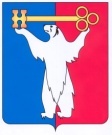 АДМИНИСТРАЦИЯ ГОРОДА НОРИЛЬСКАКРАСНОЯРСКОГО КРАЯРАСПОРЯЖЕНИЕ21.12. 2012                                             г.Норильск                                                  № 6814Об утверждении плана приватизации  муниципального движимого имущества              В целях увеличения доходов бюджета муниципального образования город Норильск, в соответствии с Федеральным законом от 21.12.2001 № 178-ФЗ 
«О приватизации государственного и муниципального имущества», Положением 
«О порядке приватизации муниципального имущества муниципального образования город Норильск», утвержденным решением Городского Совета муниципального образования город Норильск от 28.05.2002 № 21-241, Положением «О порядке продажи на аукционе муниципального имущества», утвержденным решением Городского Совета муниципального образования город Норильск от 25.09.2001 
№ 6-77, местной Программой приватизации имущества муниципального образования город Норильск на  2012 год, утвержденной решением Норильского городского Совета депутатов от 13.12.2011 № 37-881 (в ред. от 15.05.2012 № 3/4-35, от 06.11.2012 № 6/4-103), руководствуясь пунктом 3.9.1.7 Положения о собственности и реализации прав собственника муниципального образования город Норильск, утвержденного решением Городского Совета муниципального образования город Норильск 
от 19.12.2005 № 59-834, 	1. Осуществить приватизацию муниципального движимого имущества 
– автотранспортных средств, являющегося собственностью муниципального образования город Норильск, согласно приложениям 1 – 41 к настоящему распоряжению.	2. Утвердить планы приватизации муниципального движимого имущества, указанного в приложениях 1 – 41 к настоящему распоряжению (прилагаются). 3. Опубликовать настоящее распоряжение в газете «Заполярная правда» 
и разместить его на официальном сайте муниципального образования город Норильск, официальном сайте Российской Федерации, определенном Правительством Российской Федерации, в срок до 25 декабря 2012.4. Контроль исполнения пункта 1 настоящего распоряжения возложить                     на заместителя Главы Администрации города Норильска по собственности 
и развитию предпринимательства Е.И.Ерлыкову.Глава Администрации города Норильска                                                     А.Б.РужниковПланприватизации автотранспортного средства - автомобиля марки КАМАЗ – 53212, 
тип - бортовой, государственный регистрационный знак – К213АУ24Планприватизации автотранспортного средства - автомобиля марки КАМАЗ – 55102, 
тип - самосвал, государственный регистрационный знак – Е564ТМ24Планприватизации автотранспортного средства - автомобиля марки КАМАЗ – 55111, 
тип - самосвал, государственный регистрационный знак – М837ОР24Планприватизации автотранспортного средства - автомобиля марки КАМАЗ – 55111, 
тип - самосвал, государственный регистрационный знак – М849ОР24Планприватизации автотранспортного средства - автомобиля марки КАМАЗ – 55111, 
тип - самосвал, государственный регистрационный знак – М931ОР24Планприватизации автотранспортного средства - автомобиля марки СБ92В, 
тип – специальная прочие, государственный регистрационный знак – В614ВК124Планприватизации автотранспортного средства - автомобиля марки КАМАЗ – 5410, 
тип – седельный тягач, государственный регистрационный знак – Н719УК24Планприватизации автотранспортного средства - автомобиля марки КАМАЗ – 55111, 
тип - самосвал, государственный регистрационный знак – М846ОР24Планприватизации автотранспортного средства - автомобиля марки АТЗ – 461026, 
тип – топливозаправщик, государственный регистрационный знак – М819ОР24Планприватизации автотранспортного средства - автомобиля марки КЗАП – 9370, 
тип – полуприцеп бортовой, государственный регистрационный знак – КВ174924Планприватизации автотранспортного средства - автомобиля марки МКАТ 2001, 
тип – автокран, государственный регистрационный знак – М352ОР24Планприватизации прицепа ЧМЗАП – 8398, тип – прицеп-тяжеловоз, государственный регистрационный знак – 24ХВ 3055Планприватизации трактора К – 700, государственный регистрационный знак – 24ХВ3044Планприватизации погрузчик L – 34, государственный регистрационный знак – 24ХВ3050Планприватизации автотранспортного средства - автомобиля марки BRONTOSKAILIFT, 
тип – специальная прочие, государственный регистрационный знак – К629АВ124Планприватизации погрузчика ПК-6 К-702, государственный регистрационный 
знак – 24ХВ3046Планприватизации автотранспортного средства - автомобиля марки ЗИЛ-ММЗ-554М, 
тип – самосвал, государственный регистрационный знак – Н504ТМ24Планприватизации автотранспортного средства - автомобиля марки ЗИЛ-ММЗ-554М, 
тип – самосвал, государственный регистрационный знак – Н370ТМ24Планприватизации автотранспортного средства - автомобиля марки НЕФАЗ-4208, 
тип – автобусы прочие, государственный регистрационный знак – АУ51524Планприватизации автотранспортного средства - автомобиля марки KОZ1301, 
тип – грузовой, цистерна, государственный регистрационный знак – Р814КС24Планприватизации автотранспортного средства - автомобиля марки КДМ130ПС, 
тип – специальная прочие, государственный регистрационный знак – Н342АС24Планприватизации автотранспортного средства - автомобиля марки ЗИЛ431412, 
тип – грузовой фургон, государственный регистрационный знак – Т318ЕН24Планприватизации автотранспортного средства - автомобиля марки ЗИЛ131, 
тип – бортовой с дополнительной кабиной, государственный 
регистрационный знак – М328ТМ24Планприватизации автотранспортного средства - автомобиля марки КАМАЗ – 55111, 
тип - самосвал, государственный регистрационный знак – М769ТМ24Планприватизации автотранспортного средства - автомобиля марки КАМАЗ – 55111, 
тип - самосвал, государственный регистрационный знак – Н443СС24Планприватизации автотранспортного средства - автомобиля марки КАМАЗ – 55102, 
тип - самосвал, государственный регистрационный знак – М763ТМ24Планприватизации автотранспортного средства - автомобиля марки КРАЗ – 6510, 
тип - самосвал, государственный регистрационный знак – Н508ТМ24Планприватизации автотранспортного средства - автомобиля марки КРАЗ – 6510, 
тип - самосвал, государственный регистрационный знак – Н507ТМ24Планприватизации автотранспортного средства - автомобиля марки КРАЗ – 6510, 
тип - самосвал, государственный регистрационный знак – М692ТМ24Планприватизации автогрейдера ДЗ-98, государственный регистрационный 
знак – 24ХВ3049Планприватизации бульдозер – погрузчика УДМ К-702МВ, государственный регистрационный знак – 24ХВ3048Планприватизации автотранспортного средства - автомобиля марки КАМАЗ – 55111, 
тип - самосвал, государственный регистрационный знак – М765ТМ24Планприватизации автотранспортного средства - автомобиля марки КАМАЗ – 55111, 
тип - самосвал, государственный регистрационный знак – Н365ТМ24Планприватизации автотранспортного средства - автомобиля марки ВАЗ – 2106, 
тип - легковой, государственный регистрационный знак – А211РТ24Планприватизации прицепа ЧМЗАП – 8399, тип – прицеп, государственный регистрационный знак – 24ХВ3057Планприватизации автотранспортного средства - автомобиля марки АТЗ – 461026, 
тип - заправщик, государственный регистрационный знак – В336ОР24Планприватизации автотранспортного средства - автомобиля марки КАТО NK750S, 
тип - автокран, государственный регистрационный знак – В309АБ124Планприватизации автотранспортного средства - автомобиля марки АГП2204, 
тип – специальная прочие, государственный регистрационный знак – В305АВ124Планприватизации катка дорожного ДУ – 47Б, тип – каток, государственный регистрационный знак – 24ХВ3052Планприватизации катка дорожного ДУ – 98, тип – каток, государственный регистрационный знак – 24ХВ3053Планприватизации катка дорожного ДУ – 100, тип – каток, государственный регистрационный знак – 24ХВ3054Приложение 1 к распоряжению Администрации города Норильска             от 21.12.2012 № 68141. Нормативные документы и исходные данные, регламентирующие порядок приватизации муниципального имущества1.1. Федеральный закон от 21.12.2001 №178-ФЗ                                     «О приватизации государственного и муниципального            имущества».1.2. Федеральный закон от 19.06.2000 № 82-ФЗ 
«О минимальном размере оплаты труда».1.3. Федеральный закон от 29.07.1998 № 135-ФЗ 
«Об оценочной деятельности в Российской Федерации». 1.4. Положение «О порядке приватизации муниципального имущества муниципального образования город Норильск», утвержденное решением Городского Совета муниципального образования город Норильск от 28.05.2002 № 21-241.1.5. Положение «О порядке продажи на аукционе муниципального имущества», утвержденное решением Городского Совета муниципального образования город Норильск от 25.09.2001 № 6-77.1.6. Положение «О собственности и реализации прав собственника муниципального образования город Норильск», утвержденное решением Городского Совета муниципального образования город Норильск от 19.12.2005 № 59-834.1.7. Устав муниципального образования город Норильск.1.8. Отчет об оценке рыночной стоимости 
от 25.09.2012 № 163/12-Р. 1.9. Местная Программа приватизации имущества муниципального образования город Норильск на 2012 год, утвержденная решением Норильского городского Совета депутатов от 13.12.2011 № 37-881 (в ред. от 15.05.2012 
№ 3/4-35, от 06.11.2012 № 6/4-103).2. Наименование муниципального имущества2.1. Автотранспортное средство КАМАЗ – 53212, грузовой бортовой, год выпуска 1993, государственный регистрационный номер – К213АУ243. Основные характеристики муниципального имущества3.1. Марка, модель ТС – КАМАЗ 532123.2. Тип ТС – бортовой3.3. Регистрационный знак – К 213 АУ 243.4. Идентификационный номер – ХТС532120Р10611043.5. Паспорт ТС – 24 КА 4766583.6. Год изготовления – 19933.7. Модель, № двигателя - 74010 № 0390123.8. Шасси № – Р10611043.9. Кузов №  – кабина 16330913.10. Цвет кузова (кабины) – красный4. Цель приватизации муниципального имущества4.1. Пополнение доходной части бюджета муниципального образования город Норильск.5. Ограничение (обременение) приватизируемого муниципального имущества5.1. Отсутствует6. Срок приватизации6.1. до 04.03.2013.7. Способ приватизации муниципального имущества7.1. Продажа муниципального имущества на аукционе, открытом по составу участников.8. Форма представлений участниками аукциона предложений по цене приватизируемого муниципального имущества 8.1. Предложения по цене приватизируемого муниципального имущества заявляются участниками аукциона открыто в ходе проведения торгов.9. Начальная цена продажи муниципального имущества9.1. 300 000,00 (Триста тысяч) рублей, с учетом НДС.10. Шаг аукциона10.1. 15 000,00 (Пятнадцать тысяч) рублей, что составляет 5,0 % от начальной цены11. Размер задатка, перечисляемого претендентами на расчетный счет Финансового управления Администрации города Норильска11.1. 30 000,00 (Тридцать тысяч) рублей.12. Порядок определения победителя аукциона12.1. Победителем аукциона признается участник, номер билета которого был назван аукционистом последним.13. Форма платежа задатка13.1. Безналичным платежом на расчетный счет Финансового управления Администрации города Норильска (назначение платежа: лицевой счет Управления имущества Администрации города Норильска) в течение 25-ти дней с момента выхода в средствах массовой информации информационного сообщения о приватизации муниципального имущества.Приложение 2 к распоряжению Администрации города Норильска             от 21.12.2012 № 68141. Нормативные документы и исходные данные, регламентирующие порядок приватизации муниципального имущества1.1. Федеральный закон от 21.12.2001 №178-ФЗ                                     «О приватизации государственного и муниципального            имущества».1.2. Федеральный закон от 19.06.2000 № 82-ФЗ 
«О минимальном размере оплаты труда».1.3. Федеральный закон от 29.07.1998 № 135-ФЗ 
«Об оценочной деятельности в Российской Федерации». 1.4. Положение «О порядке приватизации муниципального имущества муниципального образования город Норильск», утвержденное решением Городского Совета муниципального образования город Норильск от 28.05.2002 № 21-241.1.5. Положение «О порядке продажи на аукционе муниципального имущества», утвержденное решением Городского Совета муниципального образования город Норильск от 25.09.2001 № 6-77.1.6. Положение «О собственности и реализации прав собственника муниципального образования город Норильск», утвержденное решением Городского Совета муниципального образования город Норильск от 19.12.2005 № 59-834.1.7. Устав муниципального образования город Норильск.1.8. Отчет об оценке рыночной стоимости 
от 25.09.2012 № 163/12-Р. 1.9. Местная Программа приватизации имущества муниципального образования город Норильск на 2012 год, утвержденная решением Норильского городского Совета депутатов от 13.12.2011 № 37-881 (в ред. от 15.05.2012 
№ 3/4-35, от 06.11.2012 № 6/4-103).2. Наименование муниципального имущества2.1. Автотранспортное средство КАМАЗ – 55102, грузовой самосвал, год выпуска 1993, государственный регистрационный номер – Е564ТМ243. Основные характеристики муниципального имущества3.1. Марка, модель ТС – КАМАЗ 551023.2. Тип ТС – самосвал3.3. Регистрационный знак – Е 564 ТМ 243.4. Идентификационный номер – ХТС605320Р20421383.5. Паспорт ТС – 24 КА 4766623.6. Год изготовления – 19933.7. Модель, № двигателя - 74010 № 0628193.8. Шасси № – Р20421383.9. Кузов №  – кабина 15847873.10. Цвет кузова (кабины) – белый4. Цель приватизации муниципального имущества4.1. Пополнение доходной части бюджета муниципального образования город Норильск.5. Ограничение (обременение) приватизируемого муниципального имущества5.1. Отсутствует6. Срок приватизации6.1. до 04.03.2013.7. Способ приватизации муниципального имущества7.1. Продажа муниципального имущества на аукционе, открытом по составу участников.8. Форма представлений участниками аукциона предложений по цене приватизируемого муниципального имущества 8.1. Предложения по цене приватизируемого муниципального имущества заявляются участниками аукциона открыто в ходе проведения торгов.9. Начальная цена продажи муниципального имущества9.1. 357 500,00 (Триста пятьдесят семь тысяч пятьсот) рублей, с учетом НДС.10. Шаг аукциона10.1. 17 875,00 (Семнадцать тысяч восемьсот семьдесят пять) рублей, что составляет 5,0 % от начальной цены11. Размер задатка, перечисляемого претендентами на расчетный счет Финансового управления Администрации города Норильска11.1. 35 750,00 (Тридцать пять тысяч семьсот пятьдесят) рублей.12. Порядок определения победителя аукциона12.1. Победителем аукциона признается участник, номер билета которого был назван аукционистом последним.13. Форма платежа задатка13.1. Безналичным платежом на расчетный счет Финансового управления Администрации города Норильска (назначение платежа: лицевой счет Управления имущества Администрации города Норильска) в течение 25-ти дней с момента выхода в средствах массовой информации информационного сообщения о приватизации муниципального имущества.Приложение 3 к распоряжению Администрации города Норильска             от 21.12.2012 № 68141. Нормативные документы и исходные данные, регламентирующие порядок приватизации муниципального имущества1.1. Федеральный закон от 21.12.2001 №178-ФЗ                                     «О приватизации государственного и муниципального            имущества».1.2. Федеральный закон от 19.06.2000 № 82-ФЗ 
«О минимальном размере оплаты труда».1.3. Федеральный закон от 29.07.1998 № 135-ФЗ 
«Об оценочной деятельности в Российской Федерации». 1.4. Положение «О порядке приватизации муниципального имущества муниципального образования город Норильск», утвержденное решением Городского Совета муниципального образования город Норильск от 28.05.2002 № 21-241.1.5. Положение «О порядке продажи на аукционе муниципального имущества», утвержденное решением Городского Совета муниципального образования город Норильск от 25.09.2001 № 6-77.1.6. Положение «О собственности и реализации прав собственника муниципального образования город Норильск», утвержденное решением Городского Совета муниципального образования город Норильск от 19.12.2005 № 59-834.1.7. Устав муниципального образования город Норильск.1.8. Отчет об оценке рыночной стоимости 
от 25.09.2012 № 163/12-Р. 1.9. Местная Программа приватизации имущества муниципального образования город Норильск на 2012 год, утвержденная решением Норильского городского Совета депутатов от 13.12.2011 № 37-881 (в ред. от 15.05.2012 
№ 3/4-35, от 06.11.2012 № 6/4-103).2. Наименование муниципального имущества2.1. Автотранспортное средство КАМАЗ – 55111, грузовой самосвал, год выпуска 1992, государственный регистрационный номер – М837ОР243. Основные характеристики муниципального имущества3.1. Марка, модель ТС – КАМАЗ 551113.2. Тип ТС – самосвал3.3. Регистрационный знак – М 837 ОР 243.4. Идентификационный номер – ХТС551110N20274243.5. Паспорт ТС – 24 КО 1737633.6. Год изготовления – 19923.7. Модель, № двигателя - 74010 № 0166793.8. Шасси № – N20274243.9. Кузов №  – отсутствует3.10. Цвет кузова (кабины) – зеленый4. Цель приватизации муниципального имущества4.1. Пополнение доходной части бюджета муниципального образования город Норильск.5. Ограничение (обременение) приватизируемого муниципального имущества5.1. Отсутствует6. Срок приватизации6.1. до 04.03.2013.7. Способ приватизации муниципального имущества7.1. Продажа муниципального имущества на аукционе, открытом по составу участников.8. Форма представлений участниками аукциона предложений по цене приватизируемого муниципального имущества 8.1. Предложения по цене приватизируемого муниципального имущества заявляются участниками аукциона открыто в ходе проведения торгов.9. Начальная цена продажи муниципального имущества9.1. 54 500,00 (Пятьдесят четыре тысячи пятьсот) рублей, 
с учетом НДС.10. Шаг аукциона10.1. 2 725,00 (Две тысячи семьсот двадцать пять) рублей, что составляет 5,0 % от начальной цены11. Размер задатка, перечисляемого претендентами на расчетный счет Финансового управления Администрации города Норильска11.1. 5 450,00 (Пять тысяч четыреста пятьдесят) рублей.12. Порядок определения победителя аукциона12.1. Победителем аукциона признается участник, номер билета которого был назван аукционистом последним.13. Форма платежа задатка13.1. Безналичным платежом на расчетный счет Финансового управления Администрации города Норильска (назначение платежа: лицевой счет Управления имущества Администрации города Норильска) в течение 25-ти дней с момента выхода в средствах массовой информации информационного сообщения о приватизации муниципального имущества.Приложение 4 к распоряжению Администрации города Норильска             от 21.12.2012 № 68141. Нормативные документы и исходные данные, регламентирующие порядок приватизации муниципального имущества1.1. Федеральный закон от 21.12.2001 №178-ФЗ                                     «О приватизации государственного и муниципального            имущества».1.2. Федеральный закон от 19.06.2000 № 82-ФЗ 
«О минимальном размере оплаты труда».1.3. Федеральный закон от 29.07.1998 № 135-ФЗ 
«Об оценочной деятельности в Российской Федерации». 1.4. Положение «О порядке приватизации муниципального имущества муниципального образования город Норильск», утвержденное решением Городского Совета муниципального образования город Норильск от 28.05.2002 № 21-241.1.5. Положение «О порядке продажи на аукционе муниципального имущества», утвержденное решением Городского Совета муниципального образования город Норильск от 25.09.2001 № 6-77.1.6. Положение «О собственности и реализации прав собственника муниципального образования город Норильск», утвержденное решением Городского Совета муниципального образования город Норильск от 19.12.2005 № 59-834.1.7. Устав муниципального образования город Норильск.1.8. Отчет об оценке рыночной стоимости 
от 25.09.2012 № 163/12-Р. 1.9. Местная Программа приватизации имущества муниципального образования город Норильск на 2012 год, утвержденная решением Норильского городского Совета депутатов от 13.12.2011 № 37-881 (в ред. от 15.05.2012 
№ 3/4-35, от 06.11.2012 № 6/4-103).2. Наименование муниципального имущества2.1. Автотранспортное средство КАМАЗ – 55111, грузовой самосвал, год выпуска 1992, государственный регистрационный номер – М849ОР243. Основные характеристики муниципального имущества3.1. Марка, модель ТС – КАМАЗ 551113.2. Тип ТС – самосвал3.3. Регистрационный знак – М 849 ОР 243.4. Идентификационный номер – ХТС541000N20132913.5. Паспорт ТС – 24 КО 1737643.6. Год изготовления – 19923.7. Модель, № двигателя - отсутствует3.8. Шасси № – ХТС541000N20132913.9. Кузов №  – отсутствует3.10. Цвет кузова (кабины) – белый4. Цель приватизации муниципального имущества4.1. Пополнение доходной части бюджета муниципального образования город Норильск.5. Ограничение (обременение) приватизируемого муниципального имущества5.1. Отсутствует6. Срок приватизации6.1. до 04.03.2013.7. Способ приватизации муниципального имущества7.1. Продажа муниципального имущества на аукционе, открытом по составу участников.8. Форма представлений участниками аукциона предложений по цене приватизируемого муниципального имущества 8.1. Предложения по цене приватизируемого муниципального имущества заявляются участниками аукциона открыто в ходе проведения торгов.9. Начальная цена продажи муниципального имущества9.1. 54 500,00 (Пятьдесят четыре тысячи пятьсот) рублей, 
с учетом НДС.10. Шаг аукциона10.1. 2 725,00 (Две тысячи семьсот двадцать пять) рублей, что составляет 5,0 % от начальной цены11. Размер задатка, перечисляемого претендентами на расчетный счет Финансового управления Администрации города Норильска11.1. 5 450,00 (Пять тысяч четыреста пятьдесят) рублей.12. Порядок определения победителя аукциона12.1. Победителем аукциона признается участник, номер билета которого был назван аукционистом последним.13. Форма платежа задатка13.1. Безналичным платежом на расчетный счет Финансового управления Администрации города Норильска (назначение платежа: лицевой счет Управления имущества Администрации города Норильска) в течение 25-ти дней с момента выхода в средствах массовой информации информационного сообщения о приватизации муниципального имущества.Приложение 5 к распоряжению Администрации города Норильска             от 21.12.2012 № 68141. Нормативные документы и исходные данные, регламентирующие порядок приватизации муниципального имущества1.1. Федеральный закон от 21.12.2001 №178-ФЗ                                     «О приватизации государственного и муниципального            имущества».1.2. Федеральный закон от 19.06.2000 № 82-ФЗ 
«О минимальном размере оплаты труда».1.3. Федеральный закон от 29.07.1998 № 135-ФЗ 
«Об оценочной деятельности в Российской Федерации». 1.4. Положение «О порядке приватизации муниципального имущества муниципального образования город Норильск», утвержденное решением Городского Совета муниципального образования город Норильск от 28.05.2002 № 21-241.1.5. Положение «О порядке продажи на аукционе муниципального имущества», утвержденное решением Городского Совета муниципального образования город Норильск от 25.09.2001 № 6-77.1.6. Положение «О собственности и реализации прав собственника муниципального образования город Норильск», утвержденное решением Городского Совета муниципального образования город Норильск от 19.12.2005 № 59-834.1.7. Устав муниципального образования город Норильск.1.8. Отчет об оценке рыночной стоимости 
от 25.09.2012 № 163/12-Р. 1.9. Местная Программа приватизации имущества муниципального образования город Норильск на 2012 год, утвержденная решением Норильского городского Совета депутатов от 13.12.2011 № 37-881 (в ред. от 15.05.2012 
№ 3/4-35, от 06.11.2012 № 6/4-103).2. Наименование муниципального имущества2.1. Автотранспортное средство КАМАЗ – 55111, грузовой самосвал, год выпуска 1993, государственный регистрационный номер – М931ОР243. Основные характеристики муниципального имущества3.1. Марка, модель ТС – КАМАЗ 551113.2. Тип ТС – самосвал3.3. Регистрационный знак – М 931 ОР 243.4. Идентификационный номер – ХТС551110Р10606973.5. Паспорт ТС – 24 КО 1737663.6. Год изготовления – 19933.7. Модель, № двигателя – 74010 № 2729143.8. Шасси № – ХТС551110Р10606973.9. Кузов №  – отсутствует3.10. Цвет кузова (кабины) – белый4. Цель приватизации муниципального имущества4.1. Пополнение доходной части бюджета муниципального образования город Норильск.5. Ограничение (обременение) приватизируемого муниципального имущества5.1. Отсутствует6. Срок приватизации6.1. до 04.03.2013.7. Способ приватизации муниципального имущества7.1. Продажа муниципального имущества на аукционе, открытом по составу участников.8. Форма представлений участниками аукциона предложений по цене приватизируемого муниципального имущества 8.1. Предложения по цене приватизируемого муниципального имущества заявляются участниками аукциона открыто в ходе проведения торгов.9. Начальная цена продажи муниципального имущества9.1. 305 000,00 (Триста пять тысячи) рублей, с учетом НДС.10. Шаг аукциона10.1. 15 250,00 (Пятнадцать тысячи двести пятьдесят) рублей, что составляет 5,0 % от начальной цены11. Размер задатка, перечисляемого претендентами на расчетный счет Финансового управления Администрации города Норильска11.1. 30 500,00 (Тридцать тысяч пятьсот) рублей.12. Порядок определения победителя аукциона12.1. Победителем аукциона признается участник, номер билета которого был назван аукционистом последним.13. Форма платежа задатка13.1. Безналичным платежом на расчетный счет Финансового управления Администрации города Норильска (назначение платежа: лицевой счет Управления имущества Администрации города Норильска) в течение 25-ти дней с момента выхода в средствах массовой информации информационного сообщения о приватизации муниципального имущества.Приложение 6 к распоряжению Администрации города Норильска             от 21.12.2012 № 68141. Нормативные документы и исходные данные, регламентирующие порядок приватизации муниципального имущества1.1. Федеральный закон от 21.12.2001 №178-ФЗ                                     «О приватизации государственного и муниципального            имущества».1.2. Федеральный закон от 19.06.2000 № 82-ФЗ 
«О минимальном размере оплаты труда».1.3. Федеральный закон от 29.07.1998 № 135-ФЗ 
«Об оценочной деятельности в Российской Федерации». 1.4. Положение «О порядке приватизации муниципального имущества муниципального образования город Норильск», утвержденное решением Городского Совета муниципального образования город Норильск от 28.05.2002 № 21-241.1.5. Положение «О порядке продажи на аукционе муниципального имущества», утвержденное решением Городского Совета муниципального образования город Норильск от 25.09.2001 № 6-77.1.6. Положение «О собственности и реализации прав собственника муниципального образования город Норильск», утвержденное решением Городского Совета муниципального образования город Норильск от 19.12.2005 № 59-834.1.7. Устав муниципального образования город Норильск.1.8. Отчет об оценке рыночной стоимости 
от 25.09.2012 № 163/12-Р. 1.9. Местная Программа приватизации имущества муниципального образования город Норильск на 2012 год, утвержденная решением Норильского городского Совета депутатов от 13.12.2011 № 37-881 (в ред. от 15.05.2012 
№ 3/4-35, от 06.11.2012 № 6/4-103).2. Наименование муниципального имущества2.1. Автотранспортное средство бетоносмеситель на шасси СБ92В, год выпуска 1989, государственный регистрационный номер – В614ВК1243. Основные характеристики муниципального имущества3.1. Марка, модель ТС – СБ92В3.2. Тип ТС – специальная прочие3.3. Регистрационный знак – В 614 ВК 1243.4. Идентификационный номер – ХТС551100К03372393.5. Паспорт ТС – 24 КА 4766663.6. Год изготовления – 19893.7. Модель, № двигателя – 740061020 № 540420-893.8. Шасси № – 3372393.9. Кузов №  – кабина 12043303.10. Цвет кузова (кабины) – оранжевый4. Цель приватизации муниципального имущества4.1. Пополнение доходной части бюджета муниципального образования город Норильск.5. Ограничение (обременение) приватизируемого муниципального имущества5.1. Отсутствует6. Срок приватизации6.1. до 04.03.2013.7. Способ приватизации муниципального имущества7.1. Продажа муниципального имущества на аукционе, открытом по составу участников.8. Форма представлений участниками аукциона предложений по цене приватизируемого муниципального имущества 8.1. Предложения по цене приватизируемого муниципального имущества заявляются участниками аукциона открыто в ходе проведения торгов.9. Начальная цена продажи муниципального имущества9.1. 463 500,00 (Четыреста шестьдесят три тысячи пятьсот) рублей, с учетом НДС.10. Шаг аукциона10.1. 23 175,00 (Двадцать три тысячи сто семьдесят пять) рублей, что составляет 5,0 % от начальной цены11. Размер задатка, перечисляемого претендентами на расчетный счет Финансового управления Администрации города Норильска11.1. 46 350,00 (Сорок шесть тысяч триста пятьдесят) рублей.12. Порядок определения победителя аукциона12.1. Победителем аукциона признается участник, номер билета которого был назван аукционистом последним.13. Форма платежа задатка13.1. Безналичным платежом на расчетный счет Финансового управления Администрации города Норильска (назначение платежа: лицевой счет Управления имущества Администрации города Норильска) в течение 25-ти дней с момента выхода в средствах массовой информации информационного сообщения о приватизации муниципального имущества.Приложение 7 к распоряжению Администрации города Норильска             от 21.12.2012 № 68141. Нормативные документы и исходные данные, регламентирующие порядок приватизации муниципального имущества1.1. Федеральный закон от 21.12.2001 №178-ФЗ                                     «О приватизации государственного и муниципального            имущества».1.2. Федеральный закон от 19.06.2000 № 82-ФЗ 
«О минимальном размере оплаты труда».1.3. Федеральный закон от 29.07.1998 № 135-ФЗ 
«Об оценочной деятельности в Российской Федерации». 1.4. Положение «О порядке приватизации муниципального имущества муниципального образования город Норильск», утвержденное решением Городского Совета муниципального образования город Норильск от 28.05.2002 № 21-241.1.5. Положение «О порядке продажи на аукционе муниципального имущества», утвержденное решением Городского Совета муниципального образования город Норильск от 25.09.2001 № 6-77.1.6. Положение «О собственности и реализации прав собственника муниципального образования город Норильск», утвержденное решением Городского Совета муниципального образования город Норильск от 19.12.2005 № 59-834.1.7. Устав муниципального образования город Норильск.1.8. Отчет об оценке рыночной стоимости 
от 25.09.2012 № 163/12-Р. 1.9. Местная Программа приватизации имущества муниципального образования город Норильск на 2012 год, утвержденная решением Норильского городского Совета депутатов от 13.12.2011 № 37-881 (в ред. от 15.05.2012 
№ 3/4-35, от 06.11.2012 № 6/4-103).2. Наименование муниципального имущества2.1. Автотранспортное средство КАМАЗ – 5410, грузовой седельный тягач, год выпуска 1992, государственный регистрационный номер – Н719УК243. Основные характеристики муниципального имущества3.1. Марка, модель ТС – КАМАЗ 54103.2. Тип ТС – седельный тягач3.3. Регистрационный знак – Н 719 УК 243.4. Идентификационный номер – ХТС541000N10133913.5. Паспорт ТС – 24 КА 4766613.6. Год изготовления – 19923.7. Модель, № двигателя – 74010 № 8921123.8. Шасси № – N10133913.9. Кузов №  – кабина 15146753.10. Цвет кузова (кабины) – зеленый4. Цель приватизации муниципального имущества4.1. Пополнение доходной части бюджета муниципального образования город Норильск.5. Ограничение (обременение) приватизируемого муниципального имущества5.1. Отсутствует6. Срок приватизации6.1. до 04.03.2013.7. Способ приватизации муниципального имущества7.1. Продажа муниципального имущества на аукционе, открытом по составу участников.8. Форма представлений участниками аукциона предложений по цене приватизируемого муниципального имущества 8.1. Предложения по цене приватизируемого муниципального имущества заявляются участниками аукциона открыто в ходе проведения торгов.9. Начальная цена продажи муниципального имущества9.1. 323 000,00 (Триста двадцать три тысячи) рублей,
с учетом НДС.10. Шаг аукциона10.1. 16 150,00 (Шестнадцать тысяч сто пятьдесят) рублей, что составляет 5,0 % от начальной цены11. Размер задатка, перечисляемого претендентами на расчетный счет Финансового управления Администрации города Норильска11.1. 32 300,00 (Тридцать две тысячи триста) рублей.12. Порядок определения победителя аукциона12.1. Победителем аукциона признается участник, номер билета которого был назван аукционистом последним.13. Форма платежа задатка13.1. Безналичным платежом на расчетный счет Финансового управления Администрации города Норильска (назначение платежа: лицевой счет Управления имущества Администрации города Норильска) в течение 25-ти дней с момента выхода в средствах массовой информации информационного сообщения о приватизации муниципального имущества.Приложение 8 к распоряжению Администрации города Норильска             от 21.12.2012 № 68141. Нормативные документы и исходные данные, регламентирующие порядок приватизации муниципального имущества1.1. Федеральный закон от 21.12.2001 №178-ФЗ                                     «О приватизации государственного и муниципального            имущества».1.2. Федеральный закон от 19.06.2000 № 82-ФЗ 
«О минимальном размере оплаты труда».1.3. Федеральный закон от 29.07.1998 № 135-ФЗ 
«Об оценочной деятельности в Российской Федерации». 1.4. Положение «О порядке приватизации муниципального имущества муниципального образования город Норильск», утвержденное решением Городского Совета муниципального образования город Норильск от 28.05.2002 № 21-241.1.5. Положение «О порядке продажи на аукционе муниципального имущества», утвержденное решением Городского Совета муниципального образования город Норильск от 25.09.2001 № 6-77.1.6. Положение «О собственности и реализации прав собственника муниципального образования город Норильск», утвержденное решением Городского Совета муниципального образования город Норильск от 19.12.2005 № 59-834.1.7. Устав муниципального образования город Норильск.1.8. Отчет об оценке рыночной стоимости 
от 25.09.2012 № 163/12-Р. 1.9. Местная Программа приватизации имущества муниципального образования город Норильск на 2012 год, утвержденная решением Норильского городского Совета депутатов от 13.12.2011 № 37-881 (в ред. от 15.05.2012 
№ 3/4-35, от 06.11.2012 № 6/4-103).2. Наименование муниципального имущества2.1. Автотранспортное средство КАМАЗ – 55111, грузовой самосвал, год выпуска 1992, государственный регистрационный номер – М846ОР243. Основные характеристики муниципального имущества3.1. Марка, модель ТС – КАМАЗ 551113.2. Тип ТС – самосвал3.3. Регистрационный знак – М 846 ОР 243.4. Идентификационный номер – ХТС551110N20163333.5. Паспорт ТС – 24 КО 1737473.6. Год изготовления – 19923.7. Модель, № двигателя – 7401020 № 9824113.8. Шасси № – ХТС551110N20163333.9. Кузов №  – отсутствует3.10. Цвет кузова (кабины) – зеленый4. Цель приватизации муниципального имущества4.1. Пополнение доходной части бюджета муниципального образования город Норильск.5. Ограничение (обременение) приватизируемого муниципального имущества5.1. Отсутствует6. Срок приватизации6.1. до 04.03.2013.7. Способ приватизации муниципального имущества7.1. Продажа муниципального имущества на аукционе, открытом по составу участников.8. Форма представлений участниками аукциона предложений по цене приватизируемого муниципального имущества 8.1. Предложения по цене приватизируемого муниципального имущества заявляются участниками аукциона открыто в ходе проведения торгов.9. Начальная цена продажи муниципального имущества9.1. 54 500,00 (Пятьдесят четыре тысячи пятьсот) рублей, 
с учетом НДС.10. Шаг аукциона10.1. 2 725,00 (Две тысячи семьсот двадцать пять) рублей, что составляет 5,0 % от начальной цены11. Размер задатка, перечисляемого претендентами на расчетный счет Финансового управления Администрации города Норильска11.1. 5 450,00 (Пять тысяч четыреста пятьдесят) рублей.12. Порядок определения победителя аукциона12.1. Победителем аукциона признается участник, номер билета которого был назван аукционистом последним.13. Форма платежа задатка13.1. Безналичным платежом на расчетный счет Финансового управления Администрации города Норильска (назначение платежа: лицевой счет Управления имущества Администрации города Норильска) в течение 25-ти дней с момента выхода в средствах массовой информации информационного сообщения о приватизации муниципального имущества.Приложение 9 к распоряжению Администрации города Норильска             от 21.12.2012 № 68141. Нормативные документы и исходные данные, регламентирующие порядок приватизации муниципального имущества1.1. Федеральный закон от 21.12.2001 №178-ФЗ                                     «О приватизации государственного и муниципального            имущества».1.2. Федеральный закон от 19.06.2000 № 82-ФЗ 
«О минимальном размере оплаты труда».1.3. Федеральный закон от 29.07.1998 № 135-ФЗ 
«Об оценочной деятельности в Российской Федерации». 1.4. Положение «О порядке приватизации муниципального имущества муниципального образования город Норильск», утвержденное решением Городского Совета муниципального образования город Норильск от 28.05.2002 № 21-241.1.5. Положение «О порядке продажи на аукционе муниципального имущества», утвержденное решением Городского Совета муниципального образования город Норильск от 25.09.2001 № 6-77.1.6. Положение «О собственности и реализации прав собственника муниципального образования город Норильск», утвержденное решением Городского Совета муниципального образования город Норильск от 19.12.2005 № 59-834.1.7. Устав муниципального образования город Норильск.1.8. Отчет об оценке рыночной стоимости 
от 25.09.2012 № 163/12-Р. 1.9. Местная Программа приватизации имущества муниципального образования город Норильск на 2012 год, утвержденная решением Норильского городского Совета депутатов от 13.12.2011 № 37-881 (в ред. от 15.05.2012 
№ 3/4-35, от 06.11.2012 № 6/4-103).2. Наименование муниципального имущества2.1. Автотранспортное средство АТЗ – 461026, топливозаправщик на шасси, год выпуска 1993, государственный регистрационный номер – М819ОР243. Основные характеристики муниципального имущества3.1. Марка, модель ТС – АТЗ4610263.2. Тип ТС – топливозаправщик, цистерн3.3. Регистрационный знак – М 819 ОР 243.4. Идентификационный номер – ХIP375ЕМ1РО4632523.5. Паспорт ТС – 24 ЕМ 4220553.6. Год изготовления – 19933.7. Модель, № двигателя – 236М2 № отсутствует3.8. Шасси № – Р04632523.9. Кузов № – отсутствует3.10. Цвет кузова (кабины) – зеленый4. Цель приватизации муниципального имущества4.1. Пополнение доходной части бюджета муниципального образования город Норильск.5. Ограничение (обременение) приватизируемого муниципального имущества5.1. Отсутствует6. Срок приватизации6.1. до 04.03.2013.7. Способ приватизации муниципального имущества7.1. Продажа муниципального имущества на аукционе, открытом по составу участников.8. Форма представлений участниками аукциона предложений по цене приватизируемого муниципального имущества 8.1. Предложения по цене приватизируемого муниципального имущества заявляются участниками аукциона открыто в ходе проведения торгов.9. Начальная цена продажи муниципального имущества9.1. 380 500,00 (Триста восемьдесят тысячи пятьсот) рублей, с учетом НДС.10. Шаг аукциона10.1. 19 025,00 (Девятнадцать тысяч двадцать пять) рублей, что составляет 5,0 % от начальной цены11. Размер задатка, перечисляемого претендентами на расчетный счет Финансового управления Администрации города Норильска11.1. 38 050,00 (Тридцать восемь тысяч пятьдесят) рублей.12. Порядок определения победителя аукциона12.1. Победителем аукциона признается участник, номер билета которого был назван аукционистом последним.13. Форма платежа задатка13.1. Безналичным платежом на расчетный счет Финансового управления Администрации города Норильска (назначение платежа: лицевой счет Управления имущества Администрации города Норильска) в течение 25-ти дней с момента выхода в средствах массовой информации информационного сообщения о приватизации муниципального имущества.Приложение 10 к распоряжению Администрации города Норильска             от 21.12.2012 № 68141. Нормативные документы и исходные данные, регламентирующие порядок приватизации муниципального имущества1.1. Федеральный закон от 21.12.2001 №178-ФЗ                                     «О приватизации государственного и муниципального            имущества».1.2. Федеральный закон от 19.06.2000 № 82-ФЗ 
«О минимальном размере оплаты труда».1.3. Федеральный закон от 29.07.1998 № 135-ФЗ 
«Об оценочной деятельности в Российской Федерации». 1.4. Положение «О порядке приватизации муниципального имущества муниципального образования город Норильск», утвержденное решением Городского Совета муниципального образования город Норильск от 28.05.2002 № 21-241.1.5. Положение «О порядке продажи на аукционе муниципального имущества», утвержденное решением Городского Совета муниципального образования город Норильск от 25.09.2001 № 6-77.1.6. Положение «О собственности и реализации прав собственника муниципального образования город Норильск», утвержденное решением Городского Совета муниципального образования город Норильск от 19.12.2005 № 59-834.1.7. Устав муниципального образования город Норильск.1.8. Отчет об оценке рыночной стоимости 
от 25.09.2012 № 163/12-Р. 1.9. Местная Программа приватизации имущества муниципального образования город Норильск на 2012 год, утвержденная решением Норильского городского Совета депутатов от 13.12.2011 № 37-881 (в ред. от 15.05.2012 
№ 3/4-35, от 06.11.2012 № 6/4-103).2. Наименование муниципального имущества2.1. Автотранспортное средство КЗАП – 9370, полуприцеп бортовой, год выпуска 1992, государственный регистрационный номер – КВ1749243. Основные характеристики муниципального имущества3.1. Марка, модель ТС – КЗАП93703.2. Тип ТС – полуприцеп бортовой3.3. Регистрационный знак – КВ1749243.4. Идентификационный номер – отсутствует3.5. Паспорт ТС – 24 КА 4766653.6. Год изготовления – 19923.7. Модель, № двигателя – отсутствует3.8. Шасси № – 2742743.9. Кузов №  – отсутствует3.10. Цвет кузова (кабины) – красный4. Цель приватизации муниципального имущества4.1. Пополнение доходной части бюджета муниципального образования город Норильск.5. Ограничение (обременение) приватизируемого муниципального имущества5.1. Отсутствует6. Срок приватизации6.1. до 04.03.2013.7. Способ приватизации муниципального имущества7.1. Продажа муниципального имущества на аукционе, открытом по составу участников.8. Форма представлений участниками аукциона предложений по цене приватизируемого муниципального имущества 8.1. Предложения по цене приватизируемого муниципального имущества заявляются участниками аукциона открыто в ходе проведения торгов.9. Начальная цена продажи муниципального имущества9.1. 109 500,00 (Сто девять тысяч пятьсот) рублей, с учетом НДС.10. Шаг аукциона10.1. 5 475,00 (Пять тысяч четыреста семьдесят пять) рублей, что составляет 5,0 % от начальной цены11. Размер задатка, перечисляемого претендентами на расчетный счет Финансового управления Администрации города Норильска11.1. 10 950,00 (Десять тысяч девятьсот пятьдесят) рублей.12. Порядок определения победителя аукциона12.1. Победителем аукциона признается участник, номер билета которого был назван аукционистом последним.13. Форма платежа задатка13.1. Безналичным платежом на расчетный счет Финансового управления Администрации города Норильска (назначение платежа: лицевой счет Управления имущества Администрации города Норильска) в течение 25-ти дней с момента выхода в средствах массовой информации информационного сообщения о приватизации муниципального имущества.Приложение 11 к распоряжению Администрации города Норильска             от 21.12.2012 № 68141. Нормативные документы и исходные данные, регламентирующие порядок приватизации муниципального имущества1.1. Федеральный закон от 21.12.2001 №178-ФЗ                                     «О приватизации государственного и муниципального            имущества».1.2. Федеральный закон от 19.06.2000 № 82-ФЗ 
«О минимальном размере оплаты труда».1.3. Федеральный закон от 29.07.1998 № 135-ФЗ 
«Об оценочной деятельности в Российской Федерации». 1.4. Положение «О порядке приватизации муниципального имущества муниципального образования город Норильск», утвержденное решением Городского Совета муниципального образования город Норильск от 28.05.2002 № 21-241.1.5. Положение «О порядке продажи на аукционе муниципального имущества», утвержденное решением Городского Совета муниципального образования город Норильск от 25.09.2001 № 6-77.1.6. Положение «О собственности и реализации прав собственника муниципального образования город Норильск», утвержденное решением Городского Совета муниципального образования город Норильск от 19.12.2005 № 59-834.1.7. Устав муниципального образования город Норильск.1.8. Отчет об оценке рыночной стоимости 
от 25.09.2012 № 163/12-Р. 1.9. Местная Программа приватизации имущества муниципального образования город Норильск на 2012 год, утвержденная решением Норильского городского Совета депутатов от 13.12.2011 № 37-881 (в ред. от 15.05.2012 
№ 3/4-35, от 06.11.2012 № 6/4-103).2. Наименование муниципального имущества2.1. Автотранспортное средство МКАТ 2001, автокран, год выпуска 1996, государственный регистрационный номер – М352ОР243. Основные характеристики муниципального имущества3.1. Марка, модель ТС – МКАТ 20013.2. Тип ТС – автокран3.3. Регистрационный знак – М 352 ОР 243.4. Идентификационный номер – ХТС532130Р10644373.5. Паспорт ТС – 24 КО 1735713.6. Год изготовления – 19963.7. Модель, № двигателя – 74010 № 0564763.8. Шасси № – ХТС532130Р10644373.9. Кузов №  – каб. 16416973.10. Цвет кузова (кабины) – зеленый4. Цель приватизации муниципального имущества4.1. Пополнение доходной части бюджета муниципального образования город Норильск.5. Ограничение (обременение) приватизируемого муниципального имущества5.1. Отсутствует6. Срок приватизации6.1. до 04.03.2013.7. Способ приватизации муниципального имущества7.1. Продажа муниципального имущества на аукционе, открытом по составу участников.8. Форма представлений участниками аукциона предложений по цене приватизируемого муниципального имущества 8.1. Предложения по цене приватизируемого муниципального имущества заявляются участниками аукциона открыто в ходе проведения торгов.9. Начальная цена продажи муниципального имущества9.1. 1 098 000,00 (Один миллион девяносто восемь тысяч) рублей, с учетом НДС.10. Шаг аукциона10.1. 54 900,00 (Пятьдесят четыре тысячи девятьсот) рублей, что составляет 5,0 % от начальной цены11. Размер задатка, перечисляемого претендентами на расчетный счет Финансового управления Администрации города Норильска11.1. 109 800,00 (Сто девять тысяч восемьсот) рублей.12. Порядок определения победителя аукциона12.1. Победителем аукциона признается участник, номер билета которого был назван аукционистом последним.13. Форма платежа задатка13.1. Безналичным платежом на расчетный счет Финансового управления Администрации города Норильска (назначение платежа: лицевой счет Управления имущества Администрации города Норильска) в течение 25-ти дней с момента выхода в средствах массовой информации информационного сообщения о приватизации муниципального имущества.Приложение 12 к распоряжению Администрации города Норильска             от 21.12.2012 № 68141. Нормативные документы и исходные данные, регламентирующие порядок приватизации муниципального имущества1.1. Федеральный закон от 21.12.2001 №178-ФЗ                                     «О приватизации государственного и муниципального            имущества».1.2. Федеральный закон от 19.06.2000 № 82-ФЗ 
«О минимальном размере оплаты труда».1.3. Федеральный закон от 29.07.1998 № 135-ФЗ 
«Об оценочной деятельности в Российской Федерации». 1.4. Положение «О порядке приватизации муниципального имущества муниципального образования город Норильск», утвержденное решением Городского Совета муниципального образования город Норильск от 28.05.2002 № 21-241.1.5. Положение «О порядке продажи на аукционе муниципального имущества», утвержденное решением Городского Совета муниципального образования город Норильск от 25.09.2001 № 6-77.1.6. Положение «О собственности и реализации прав собственника муниципального образования город Норильск», утвержденное решением Городского Совета муниципального образования город Норильск от 19.12.2005 № 59-834.1.7. Устав муниципального образования город Норильск.1.8. Отчет об оценке рыночной стоимости 
от 25.09.2012 № 163/12-Р. 1.9. Местная Программа приватизации имущества муниципального образования город Норильск на 2012 год, утвержденная решением Норильского городского Совета депутатов от 13.12.2011 № 37-881 (в ред. от 15.05.2012 
№ 3/4-35, от 06.11.2012 № 6/4-103).2. Наименование муниципального имущества2.1. Прицеп ЧМЗАП – 8398, прицеп-тяжеловоз, год выпуска 1992, государственный регистрационный номер – 24ХВ 30553. Основные характеристики муниципального имущества3.1. Марка машины – ЧМЗАП – 83983.2. Наименование машины – прицеп-тяжеловоз3.3. Регистрационный знак – 24 ХВ 30553.4. Заводской № машины (рамы) – ХТS9800 № 00024243.5. Свидетельство о регистрации – ВК 6958633.6. Год изготовления – 19923.7. Цвет – синий3.8. Вид движителя - колесный4. Цель приватизации муниципального имущества4.1. Пополнение доходной части бюджета муниципального образования город Норильск.5. Ограничение (обременение) приватизируемого муниципального имущества5.1. Отсутствует6. Срок приватизации6.1. до 04.03.2013.7. Способ приватизации муниципального имущества7.1. Продажа муниципального имущества на аукционе, открытом по составу участников.8. Форма представлений участниками аукциона предложений по цене приватизируемого муниципального имущества 8.1. Предложения по цене приватизируемого муниципального имущества заявляются участниками аукциона открыто в ходе проведения торгов.9. Начальная цена продажи муниципального имущества9.1. 207 000,00 (Двести семь тысяч) рублей, с учетом НДС.10. Шаг аукциона10.1. 10 350,00 (Десять тысяч триста пятьдесят) рублей, что составляет 5,0 % от начальной цены11. Размер задатка, перечисляемого претендентами на расчетный счет Финансового управления Администрации города Норильска11.1. 20 700,00 (Двадцать тысяч семьсот) рублей.12. Порядок определения победителя аукциона12.1. Победителем аукциона признается участник, номер билета которого был назван аукционистом последним.13. Форма платежа задатка13.1. Безналичным платежом на расчетный счет Финансового управления Администрации города Норильска (назначение платежа: лицевой счет Управления имущества Администрации города Норильска) в течение 25-ти дней с момента выхода в средствах массовой информации информационного сообщения о приватизации муниципального имущества.Приложение 13 к распоряжению Администрации города Норильска             от 21.12.2012 № 68141. Нормативные документы и исходные данные, регламентирующие порядок приватизации муниципального имущества1.1. Федеральный закон от 21.12.2001 №178-ФЗ                                     «О приватизации государственного и муниципального            имущества».1.2. Федеральный закон от 19.06.2000 № 82-ФЗ 
«О минимальном размере оплаты труда».1.3. Федеральный закон от 29.07.1998 № 135-ФЗ 
«Об оценочной деятельности в Российской Федерации». 1.4. Положение «О порядке приватизации муниципального имущества муниципального образования город Норильск», утвержденное решением Городского Совета муниципального образования город Норильск от 28.05.2002 № 21-241.1.5. Положение «О порядке продажи на аукционе муниципального имущества», утвержденное решением Городского Совета муниципального образования город Норильск от 25.09.2001 № 6-77.1.6. Положение «О собственности и реализации прав собственника муниципального образования город Норильск», утвержденное решением Городского Совета муниципального образования город Норильск от 19.12.2005 № 59-834.1.7. Устав муниципального образования город Норильск.1.8. Отчет об оценке рыночной стоимости 
от 25.09.2012 № 163/12-Р. 1.9. Местная Программа приватизации имущества муниципального образования город Норильск на 2012 год, утвержденная решением Норильского городского Совета депутатов от 13.12.2011 № 37-881 (в ред. от 15.05.2012 
№ 3/4-35, от 06.11.2012 № 6/4-103).2. Наименование муниципального имущества2.1. Трактор К – 700, год выпуска 1988, государственный регистрационный номер – 24ХВ30443. Основные характеристики муниципального имущества3.1. Марка машины – К – 7003.2. Наименование машины – трактор3.3. Регистрационный знак – 24 ХВ 30443.4. Заводской № машины (рамы) – 88106573.5. Свидетельство о регистрации – ВК 6958523.6. Год изготовления – 19883.7. Цвет – желтый3.8. Вид движителя – колесный3.9. Двигатель № - 450254. Цель приватизации муниципального имущества4.1. Пополнение доходной части бюджета муниципального образования город Норильск.5. Ограничение (обременение) приватизируемого муниципального имущества5.1. Отсутствует6. Срок приватизации6.1. до 04.03.2013.7. Способ приватизации муниципального имущества7.1. Продажа муниципального имущества на аукционе, открытом по составу участников.8. Форма представлений участниками аукциона предложений по цене приватизируемого муниципального имущества 8.1. Предложения по цене приватизируемого муниципального имущества заявляются участниками аукциона открыто в ходе проведения торгов.9. Начальная цена продажи муниципального имущества9.1. 855 500,00 (Восемьсот пятьдесят пять тысяч пятьсот) рублей, с учетом НДС.10. Шаг аукциона10.1. 42 775,00 (Сорок две тысячи семьсот семьдесят пять) рублей, что составляет 5,0 % от начальной цены11. Размер задатка, перечисляемого претендентами на расчетный счет Финансового управления Администрации города Норильска11.1. 85 550,00 (Восемьдесят пять тысяч пятьсот пятьдесят) рублей.12. Порядок определения победителя аукциона12.1. Победителем аукциона признается участник, номер билета которого был назван аукционистом последним.13. Форма платежа задатка13.1. Безналичным платежом на расчетный счет Финансового управления Администрации города Норильска (назначение платежа: лицевой счет Управления имущества Администрации города Норильска) в течение 25-ти дней с момента выхода в средствах массовой информации информационного сообщения о приватизации муниципального имущества.Приложение 14 к распоряжению Администрации города Норильска             от 21.12.2012 № 68141. Нормативные документы и исходные данные, регламентирующие порядок приватизации муниципального имущества1.1. Федеральный закон от 21.12.2001 №178-ФЗ                                     «О приватизации государственного и муниципального            имущества».1.2. Федеральный закон от 19.06.2000 № 82-ФЗ 
«О минимальном размере оплаты труда».1.3. Федеральный закон от 29.07.1998 № 135-ФЗ 
«Об оценочной деятельности в Российской Федерации». 1.4. Положение «О порядке приватизации муниципального имущества муниципального образования город Норильск», утвержденное решением Городского Совета муниципального образования город Норильск от 28.05.2002 № 21-241.1.5. Положение «О порядке продажи на аукционе муниципального имущества», утвержденное решением Городского Совета муниципального образования город Норильск от 25.09.2001 № 6-77.1.6. Положение «О собственности и реализации прав собственника муниципального образования город Норильск», утвержденное решением Городского Совета муниципального образования город Норильск от 19.12.2005 № 59-834.1.7. Устав муниципального образования город Норильск.1.8. Отчет об оценке рыночной стоимости 
от 25.09.2012 № 163/12-Р. 1.9. Местная Программа приватизации имущества муниципального образования город Норильск на 2012 год, утвержденная решением Норильского городского Совета депутатов от 13.12.2011 № 37-881 (в ред. от 15.05.2012 
№ 3/4-35, от 06.11.2012 № 6/4-103).2. Наименование муниципального имущества2.1. Погрузчик L – 34, год выпуска 1989, государственный регистрационный номер – 24ХВ30503. Основные характеристики муниципального имущества3.1. Марка машины – L – 343.2. Наименование машины – погрузчик3.3. Регистрационный знак – 24 ХВ 30503.4. Заводской № машины (рамы) – 948013.5. Свидетельство о регистрации – ВК 6958583.6. Год изготовления – 19893.7. Цвет – желтый3.8. Вид движителя – колесный4. Цель приватизации муниципального имущества4.1. Пополнение доходной части бюджета муниципального образования город Норильск.5. Ограничение (обременение) приватизируемого муниципального имущества5.1. Отсутствует6. Срок приватизации6.1. до 04.03.2013.7. Способ приватизации муниципального имущества7.1. Продажа муниципального имущества на аукционе, открытом по составу участников.8. Форма представлений участниками аукциона предложений по цене приватизируемого муниципального имущества 8.1. Предложения по цене приватизируемого муниципального имущества заявляются участниками аукциона открыто в ходе проведения торгов.9. Начальная цена продажи муниципального имущества9.1. 599 500,00 (Пятьсот девяносто девять тысяч пятьсот) рублей, с учетом НДС.10. Шаг аукциона10.1. 29 975,00 (Двадцать девять тысяч девятьсот семьдесят пять) рублей, что составляет 5,0 % от начальной цены11. Размер задатка, перечисляемого претендентами на расчетный счет Финансового управления Администрации города Норильска11.1. 59 950,00 (Пятьдесят девять тысяч девятьсот пятьдесят) рублей.12. Порядок определения победителя аукциона12.1. Победителем аукциона признается участник, номер билета которого был назван аукционистом последним.13. Форма платежа задатка13.1. Безналичным платежом на расчетный счет Финансового управления Администрации города Норильска (назначение платежа: лицевой счет Управления имущества Администрации города Норильска) в течение 25-ти дней с момента выхода в средствах массовой информации информационного сообщения о приватизации муниципального имущества.Приложение 15 к распоряжению Администрации города Норильска             от 21.12.2012 № 68141. Нормативные документы и исходные данные, регламентирующие порядок приватизации муниципального имущества1.1. Федеральный закон от 21.12.2001 №178-ФЗ                                     «О приватизации государственного и муниципального            имущества».1.2. Федеральный закон от 19.06.2000 № 82-ФЗ 
«О минимальном размере оплаты труда».1.3. Федеральный закон от 29.07.1998 № 135-ФЗ 
«Об оценочной деятельности в Российской Федерации». 1.4. Положение «О порядке приватизации муниципального имущества муниципального образования город Норильск», утвержденное решением Городского Совета муниципального образования город Норильск от 28.05.2002 № 21-241.1.5. Положение «О порядке продажи на аукционе муниципального имущества», утвержденное решением Городского Совета муниципального образования город Норильск от 25.09.2001 № 6-77.1.6. Положение «О собственности и реализации прав собственника муниципального образования город Норильск», утвержденное решением Городского Совета муниципального образования город Норильск от 19.12.2005 № 59-834.1.7. Устав муниципального образования город Норильск.1.8. Отчет об оценке рыночной стоимости 
от 25.09.2012 № 163/12-Р. 1.9. Местная Программа приватизации имущества муниципального образования город Норильск на 2012 год, утвержденная решением Норильского городского Совета депутатов от 13.12.2011 № 37-881 (в ред. от 15.05.2012 
№ 3/4-35, от 06.11.2012 № 6/4-103).2. Наименование муниципального имущества2.1. Автотранспортное средство BRONTOSKAILIFT, подъемник монтажный, год выпуска 1989, государственный регистрационный номер – К629АВ1243. Основные характеристики муниципального имущества3.1. Марка, модель ТС – BRONTOSKAILIFT3.2. Тип ТС – специальная прочие3.3. Регистрационный знак – К 629 АВ 1243.4. Идентификационный номер – ХТС532130К00193143.5. Паспорт ТС – 24 КА 4655233.6. Год изготовления – 19893.7. Модель, № двигателя – 74010 № 8907283.8. Шасси № – К00193143.9. Кузов № – отсутствует3.10. Цвет кузова (кабины) – красный4. Цель приватизации муниципального имущества4.1. Пополнение доходной части бюджета муниципального образования город Норильск.5. Ограничение (обременение) приватизируемого муниципального имущества5.1. Отсутствует6. Срок приватизации6.1. до 04.03.2013.7. Способ приватизации муниципального имущества7.1. Продажа муниципального имущества на аукционе, открытом по составу участников.8. Форма представлений участниками аукциона предложений по цене приватизируемого муниципального имущества 8.1. Предложения по цене приватизируемого муниципального имущества заявляются участниками аукциона открыто в ходе проведения торгов.9. Начальная цена продажи муниципального имущества9.1. 2 590 500,00 (Два миллиона пятьсот девяносто тысяч пятьсот) рублей, с учетом НДС.10. Шаг аукциона10.1. 129 525,00 (Сто двадцать девять тысяч пятьсот двадцать пять) рублей, что составляет 5,0 % от начальной цены11. Размер задатка, перечисляемого претендентами на расчетный счет Финансового управления Администрации города Норильска11.1. 259 050,00 (Двести пятьдесят девять тысяч пятьдесят) рублей.12. Порядок определения победителя аукциона12.1. Победителем аукциона признается участник, номер билета которого был назван аукционистом последним.13. Форма платежа задатка13.1. Безналичным платежом на расчетный счет Финансового управления Администрации города Норильска (назначение платежа: лицевой счет Управления имущества Администрации города Норильска) в течение 25-ти дней с момента выхода в средствах массовой информации информационного сообщения о приватизации муниципального имущества.Приложение 16 к распоряжению Администрации города Норильска             от 21.12.2012 № 68141. Нормативные документы и исходные данные, регламентирующие порядок приватизации муниципального имущества1.1. Федеральный закон от 21.12.2001 №178-ФЗ                                     «О приватизации государственного и муниципального            имущества».1.2. Федеральный закон от 19.06.2000 № 82-ФЗ 
«О минимальном размере оплаты труда».1.3. Федеральный закон от 29.07.1998 № 135-ФЗ 
«Об оценочной деятельности в Российской Федерации». 1.4. Положение «О порядке приватизации муниципального имущества муниципального образования город Норильск», утвержденное решением Городского Совета муниципального образования город Норильск от 28.05.2002 № 21-241.1.5. Положение «О порядке продажи на аукционе муниципального имущества», утвержденное решением Городского Совета муниципального образования город Норильск от 25.09.2001 № 6-77.1.6. Положение «О собственности и реализации прав собственника муниципального образования город Норильск», утвержденное решением Городского Совета муниципального образования город Норильск от 19.12.2005 № 59-834.1.7. Устав муниципального образования город Норильск.1.8. Отчет об оценке рыночной стоимости 
от 25.09.2012 № 163/12-Р. 1.9. Местная Программа приватизации имущества муниципального образования город Норильск на 2012 год, утвержденная решением Норильского городского Совета депутатов от 13.12.2011 № 37-881 (в ред. от 15.05.2012 
№ 3/4-35, от 06.11.2012 № 6/4-103).2. Наименование муниципального имущества2.1. Погрузчик ПК-6 К-702, год выпуска 1993, государственный регистрационный номер – 24ХВ30463. Основные характеристики муниципального имущества3.1. Марка машины – ПК-6 К-7023.2. Наименование машины – погрузчик3.3. Регистрационный знак – 24 ХВ 30463.4. Идентификационный номер – отсутствует3.5. Свидетельство о регистрации – ВК 6958543.6. Год изготовления – 19934. Цель приватизации муниципального имущества4.1. Пополнение доходной части бюджета муниципального образования город Норильск.5. Ограничение (обременение) приватизируемого муниципального имущества5.1. Отсутствует6. Срок приватизации6.1. до 04.03.2013.7. Способ приватизации муниципального имущества7.1. Продажа муниципального имущества на аукционе, открытом по составу участников.8. Форма представлений участниками аукциона предложений по цене приватизируемого муниципального имущества 8.1. Предложения по цене приватизируемого муниципального имущества заявляются участниками аукциона открыто в ходе проведения торгов.9. Начальная цена продажи муниципального имущества9.1. 1 032 500,00 (Один миллион тридцать две тысячи пятьсот) рублей, с учетом НДС.10. Шаг аукциона10.1. 51 625,00 (Пятьдесят одна тысяча шестьсот двадцать пять) рублей, что составляет 5,0 % от начальной цены11. Размер задатка, перечисляемого претендентами на расчетный счет Финансового управления Администрации города Норильска11.1. 103 250,00 (Сто три тысячи двести пятьдесят) рублей.12. Порядок определения победителя аукциона12.1. Победителем аукциона признается участник, номер билета которого был назван аукционистом последним.13. Форма платежа задатка13.1. Безналичным платежом на расчетный счет Финансового управления Администрации города Норильска (назначение платежа: лицевой счет Управления имущества Администрации города Норильска) в течение 25-ти дней с момента выхода в средствах массовой информации информационного сообщения о приватизации муниципального имущества.Приложение 17 к распоряжению Администрации города Норильска             от 21.12.2012 № 68141. Нормативные документы и исходные данные, регламентирующие порядок приватизации муниципального имущества1.1. Федеральный закон от 21.12.2001 №178-ФЗ                                     «О приватизации государственного и муниципального            имущества».1.2. Федеральный закон от 19.06.2000 № 82-ФЗ 
«О минимальном размере оплаты труда».1.3. Федеральный закон от 29.07.1998 № 135-ФЗ 
«Об оценочной деятельности в Российской Федерации». 1.4. Положение «О порядке приватизации муниципального имущества муниципального образования город Норильск», утвержденное решением Городского Совета муниципального образования город Норильск от 28.05.2002 № 21-241.1.5. Положение «О порядке продажи на аукционе муниципального имущества», утвержденное решением Городского Совета муниципального образования город Норильск от 25.09.2001 № 6-77.1.6. Положение «О собственности и реализации прав собственника муниципального образования город Норильск», утвержденное решением Городского Совета муниципального образования город Норильск от 19.12.2005 № 59-834.1.7. Устав муниципального образования город Норильск.1.8. Отчет об оценке рыночной стоимости 
от 25.09.2012 № 163/12-Р. 1.9. Местная Программа приватизации имущества муниципального образования город Норильск на 2012 год, утвержденная решением Норильского городского Совета депутатов от 13.12.2011 № 37-881 (в ред. от 15.05.2012 
№ 3/4-35, от 06.11.2012 № 6/4-103).2. Наименование муниципального имущества2.1. Автотранспортное средство ЗИЛ-ММЗ-554М, самосвал, год выпуска 1993, государственный регистрационный номер – Н504ТМ243. Основные характеристики муниципального имущества3.1. Марка, модель ТС – ЗИЛММЗ554М3.2. Тип ТС – самосвал3.3. Регистрационный знак – Н 504 ТМ 243.4. Идентификационный номер – ХТР00554М000070983.5. Паспорт ТС – 24 КА 4756643.6. Год изготовления – 19933.7. Модель, № двигателя – 508400 № 0759563.8. Шасси № – Р33526553.9. Кузов № – отсутствует3.10. Цвет кузова (кабины) – синий4. Цель приватизации муниципального имущества4.1. Пополнение доходной части бюджета муниципального образования город Норильск.5. Ограничение (обременение) приватизируемого муниципального имущества5.1. Отсутствует6. Срок приватизации6.1. до 04.03.2013.7. Способ приватизации муниципального имущества7.1. Продажа муниципального имущества на аукционе, открытом по составу участников.8. Форма представлений участниками аукциона предложений по цене приватизируемого муниципального имущества 8.1. Предложения по цене приватизируемого муниципального имущества заявляются участниками аукциона открыто в ходе проведения торгов.9. Начальная цена продажи муниципального имущества9.1. 131 500,00 (Сто тридцать одна тысяча пятьсот) рублей, с учетом НДС.10. Шаг аукциона10.1. 6 575,00 (Шесть тысяч пятьсот семьдесят пять) рублей, что составляет 5,0 % от начальной цены11. Размер задатка, перечисляемого претендентами на расчетный счет Финансового управления Администрации города Норильска11.1. 13 150,00 (Тринадцать тысяч сто пятьдесят) рублей.12. Порядок определения победителя аукциона12.1. Победителем аукциона признается участник, номер билета которого был назван аукционистом последним.13. Форма платежа задатка13.1. Безналичным платежом на расчетный счет Финансового управления Администрации города Норильска (назначение платежа: лицевой счет Управления имущества Администрации города Норильска) в течение 25-ти дней с момента выхода в средствах массовой информации информационного сообщения о приватизации муниципального имущества.Приложение 18 к распоряжению Администрации города Норильска             от 21.12.2012 № 68141. Нормативные документы и исходные данные, регламентирующие порядок приватизации муниципального имущества1.1. Федеральный закон от 21.12.2001 №178-ФЗ                                     «О приватизации государственного и муниципального            имущества».1.2. Федеральный закон от 19.06.2000 № 82-ФЗ 
«О минимальном размере оплаты труда».1.3. Федеральный закон от 29.07.1998 № 135-ФЗ 
«Об оценочной деятельности в Российской Федерации». 1.4. Положение «О порядке приватизации муниципального имущества муниципального образования город Норильск», утвержденное решением Городского Совета муниципального образования город Норильск от 28.05.2002 № 21-241.1.5. Положение «О порядке продажи на аукционе муниципального имущества», утвержденное решением Городского Совета муниципального образования город Норильск от 25.09.2001 № 6-77.1.6. Положение «О собственности и реализации прав собственника муниципального образования город Норильск», утвержденное решением Городского Совета муниципального образования город Норильск от 19.12.2005 № 59-834.1.7. Устав муниципального образования город Норильск.1.8. Отчет об оценке рыночной стоимости 
от 25.09.2012 № 163/12-Р. 1.9. Местная Программа приватизации имущества муниципального образования город Норильск на 2012 год, утвержденная решением Норильского городского Совета депутатов от 13.12.2011 № 37-881 (в ред. от 15.05.2012 
№ 3/4-35, от 06.11.2012 № 6/4-103).2. Наименование муниципального имущества2.1. Автотранспортное средство ЗИЛ-ММЗ-554М, самосвал, год выпуска 1992, государственный регистрационный номер – Н370ТМ243. Основные характеристики муниципального имущества3.1. Марка, модель ТС – ЗИЛММЗ554М3.2. Тип ТС – самосвал3.3. Регистрационный знак – Н 370 ТМ 243.4. Идентификационный номер – отсутствует3.5. Паспорт ТС – 24 КА 4755943.6. Год изготовления – 19923.7. Модель, № двигателя – 508400 № 0375553.8. Шасси № – N32692353.9. Кузов № – отсутствует3.10. Цвет кузова (кабины) – зеленый4. Цель приватизации муниципального имущества4.1. Пополнение доходной части бюджета муниципального образования город Норильск.5. Ограничение (обременение) приватизируемого муниципального имущества5.1. Отсутствует6. Срок приватизации6.1. до 04.03.2013.7. Способ приватизации муниципального имущества7.1. Продажа муниципального имущества на аукционе, открытом по составу участников.8. Форма представлений участниками аукциона предложений по цене приватизируемого муниципального имущества 8.1. Предложения по цене приватизируемого муниципального имущества заявляются участниками аукциона открыто в ходе проведения торгов.9. Начальная цена продажи муниципального имущества9.1. 55 000,00 (Пятьдесят пять тысяч) рублей, с учетом НДС.10. Шаг аукциона10.1. 2 750,00 (Две тысячи семьсот пятьдесят) рублей, что составляет 5,0 % от начальной цены11. Размер задатка, перечисляемого претендентами на расчетный счет Финансового управления Администрации города Норильска11.1. 5 500,00 (Пять тысяч пятьсот) рублей.12. Порядок определения победителя аукциона12.1. Победителем аукциона признается участник, номер билета которого был назван аукционистом последним.13. Форма платежа задатка13.1. Безналичным платежом на расчетный счет Финансового управления Администрации города Норильска (назначение платежа: лицевой счет Управления имущества Администрации города Норильска) в течение 25-ти дней с момента выхода в средствах массовой информации информационного сообщения о приватизации муниципального имущества.Приложение 19 к распоряжению Администрации города Норильска             от 21.12.2012 № 68141. Нормативные документы и исходные данные, регламентирующие порядок приватизации муниципального имущества1.1. Федеральный закон от 21.12.2001 №178-ФЗ                                     «О приватизации государственного и муниципального            имущества».1.2. Федеральный закон от 19.06.2000 № 82-ФЗ 
«О минимальном размере оплаты труда».1.3. Федеральный закон от 29.07.1998 № 135-ФЗ 
«Об оценочной деятельности в Российской Федерации». 1.4. Положение «О порядке приватизации муниципального имущества муниципального образования город Норильск», утвержденное решением Городского Совета муниципального образования город Норильск от 28.05.2002 № 21-241.1.5. Положение «О порядке продажи на аукционе муниципального имущества», утвержденное решением Городского Совета муниципального образования город Норильск от 25.09.2001 № 6-77.1.6. Положение «О собственности и реализации прав собственника муниципального образования город Норильск», утвержденное решением Городского Совета муниципального образования город Норильск от 19.12.2005 № 59-834.1.7. Устав муниципального образования город Норильск.1.8. Отчет об оценке рыночной стоимости 
от 25.09.2012 № 163/12-Р. 1.9. Местная Программа приватизации имущества муниципального образования город Норильск на 2012 год, утвержденная решением Норильского городского Совета депутатов от 13.12.2011 № 37-881 (в ред. от 15.05.2012 
№ 3/4-35, от 06.11.2012 № 6/4-103).2. Наименование муниципального имущества2.1. Автотранспортное средство НЕФАЗ-4208, автобус, год выпуска 1993, государственный регистрационный номер – АУ515243. Основные характеристики муниципального имущества3.1. Марка, модель ТС – НЕФАЗ-42083.2. Тип ТС – автобус3.3. Регистрационный знак – АУ 515 243.4. Идентификационный номер – XIF42080022013.5. Паспорт ТС – 24 КА 4757463.6. Год изготовления – 19933.7. Модель, № двигателя – 74020 № 9559653.8. Шасси № – Р20446413.9. Кузов № – 0022013.10. Цвет кузова (кабины) – зеленый4. Цель приватизации муниципального имущества4.1. Пополнение доходной части бюджета муниципального образования город Норильск.5. Ограничение (обременение) приватизируемого муниципального имущества5.1. Отсутствует6. Срок приватизации6.1. до 04.03.2013.7. Способ приватизации муниципального имущества7.1. Продажа муниципального имущества на аукционе, открытом по составу участников.8. Форма представлений участниками аукциона предложений по цене приватизируемого муниципального имущества 8.1. Предложения по цене приватизируемого муниципального имущества заявляются участниками аукциона открыто в ходе проведения торгов.9. Начальная цена продажи муниципального имущества9.1. 545 000,00 (Пятьсот сорок пять тысяч) рублей, 
с учетом НДС.10. Шаг аукциона10.1. 27 250,00 (Двадцать семь тысяч двести пятьдесят) рублей, что составляет 5,0 % от начальной цены11. Размер задатка, перечисляемого претендентами на расчетный счет Финансового управления Администрации города Норильска11.1. 54 500,00 (Пятьдесят четыре тысячи пятьсот) рублей.12. Порядок определения победителя аукциона12.1. Победителем аукциона признается участник, номер билета которого был назван аукционистом последним.13. Форма платежа задатка13.1. Безналичным платежом на расчетный счет Финансового управления Администрации города Норильска (назначение платежа: лицевой счет Управления имущества Администрации города Норильска) в течение 25-ти дней с момента выхода в средствах массовой информации информационного сообщения о приватизации муниципального имущества.Приложение 20 к распоряжению Администрации города Норильска             от 21.12.2012 № 68141. Нормативные документы и исходные данные, регламентирующие порядок приватизации муниципального имущества1.1. Федеральный закон от 21.12.2001 №178-ФЗ                                     «О приватизации государственного и муниципального            имущества».1.2. Федеральный закон от 19.06.2000 № 82-ФЗ 
«О минимальном размере оплаты труда».1.3. Федеральный закон от 29.07.1998 № 135-ФЗ 
«Об оценочной деятельности в Российской Федерации». 1.4. Положение «О порядке приватизации муниципального имущества муниципального образования город Норильск», утвержденное решением Городского Совета муниципального образования город Норильск от 28.05.2002 № 21-241.1.5. Положение «О порядке продажи на аукционе муниципального имущества», утвержденное решением Городского Совета муниципального образования город Норильск от 25.09.2001 № 6-77.1.6. Положение «О собственности и реализации прав собственника муниципального образования город Норильск», утвержденное решением Городского Совета муниципального образования город Норильск от 19.12.2005 № 59-834.1.7. Устав муниципального образования город Норильск.1.8. Отчет об оценке рыночной стоимости 
от 25.09.2012 № 163/12-Р. 1.9. Местная Программа приватизации имущества муниципального образования город Норильск на 2012 год, утвержденная решением Норильского городского Совета депутатов от 13.12.2011 № 37-881 (в ред. от 15.05.2012 
№ 3/4-35, от 06.11.2012 № 6/4-103).2. Наименование муниципального имущества2.1. Автотранспортное средство KОZ1301, специальная цистерна поливомоечная, год выпуска 1993, государственный регистрационный номер – Р814КС243. Основные характеристики муниципального имущества3.1. Марка, модель ТС – KAZ13013.2. Тип ТС – грузовой, цистерна3.3. Регистрационный знак – Р 814 КС 243.4. Идентификационный номер – отсутствует3.5. Паспорт ТС – 24 ЕМ 4305363.6. Год изготовления – 19933.7. Модель, № двигателя – 508.400 № 0858623.8. Шасси № – Р33565153.9. Кузов № – отсутствует3.10. Цвет кузова (кабины) синий4. Цель приватизации муниципального имущества4.1. Пополнение доходной части бюджета муниципального образования город Норильск.5. Ограничение (обременение) приватизируемого муниципального имущества5.1. Отсутствует6. Срок приватизации6.1. до 04.03.2013.7. Способ приватизации муниципального имущества7.1. Продажа муниципального имущества на аукционе, открытом по составу участников.8. Форма представлений участниками аукциона предложений по цене приватизируемого муниципального имущества 8.1. Предложения по цене приватизируемого муниципального имущества заявляются участниками аукциона открыто в ходе проведения торгов.9. Начальная цена продажи муниципального имущества9.1. 51 000,00 (Пятьдесят одна тысяча) рублей, с учетом НДС.10. Шаг аукциона10.1. 2 550,00 (Две тысячи пятьсот пятьдесят) рублей, что составляет 5,0 % от начальной цены11. Размер задатка, перечисляемого претендентами на расчетный счет Финансового управления Администрации города Норильска11.1. 5 100,00 (Пять тысяч сто) рублей.12. Порядок определения победителя аукциона12.1. Победителем аукциона признается участник, номер билета которого был назван аукционистом последним.13. Форма платежа задатка13.1. Безналичным платежом на расчетный счет Финансового управления Администрации города Норильска (назначение платежа: лицевой счет Управления имущества Администрации города Норильска) в течение 25-ти дней с момента выхода в средствах массовой информации информационного сообщения о приватизации муниципального имущества.Приложение 21 к распоряжению Администрации города Норильска             от 21.12.2012 № 68141. Нормативные документы и исходные данные, регламентирующие порядок приватизации муниципального имущества1.1. Федеральный закон от 21.12.2001 №178-ФЗ                                     «О приватизации государственного и муниципального            имущества».1.2. Федеральный закон от 19.06.2000 № 82-ФЗ 
«О минимальном размере оплаты труда».1.3. Федеральный закон от 29.07.1998 № 135-ФЗ 
«Об оценочной деятельности в Российской Федерации». 1.4. Положение «О порядке приватизации муниципального имущества муниципального образования город Норильск», утвержденное решением Городского Совета муниципального образования город Норильск от 28.05.2002 № 21-241.1.5. Положение «О порядке продажи на аукционе муниципального имущества», утвержденное решением Городского Совета муниципального образования город Норильск от 25.09.2001 № 6-77.1.6. Положение «О собственности и реализации прав собственника муниципального образования город Норильск», утвержденное решением Городского Совета муниципального образования город Норильск от 19.12.2005 № 59-834.1.7. Устав муниципального образования город Норильск.1.8. Отчет об оценке рыночной стоимости 
от 25.09.2012 № 163/12-Р. 1.9. Местная Программа приватизации имущества муниципального образования город Норильск на 2012 год, утвержденная решением Норильского городского Совета депутатов от 13.12.2011 № 37-881 (в ред. от 15.05.2012 
№ 3/4-35, от 06.11.2012 № 6/4-103).2. Наименование муниципального имущества2.1. Автотранспортное средство КДМ130ПС, комбинированная дорожная машина, год выпуска 1995, государственный регистрационный номер – Н342АС243. Основные характеристики муниципального имущества3.1. Марка, модель ТС – КДМ130ПС3.2. Тип ТС – специальная прочие3.3. Регистрационный знак – Н 342 АС 243.4. Идентификационный номер – отсутствует3.5. Паспорт ТС – 24 КА 4756573.6. Год изготовления – 19953.7. Модель, № двигателя – ЗИЛ508 № 1945543.8. Шасси № – S34153443.9. Кузов № – отсутствует3.10. Цвет кузова (кабины) синий4. Цель приватизации муниципального имущества4.1. Пополнение доходной части бюджета муниципального образования город Норильск.5. Ограничение (обременение) приватизируемого муниципального имущества5.1. Отсутствует6. Срок приватизации6.1. до 04.03.2013.7. Способ приватизации муниципального имущества7.1. Продажа муниципального имущества на аукционе, открытом по составу участников.8. Форма представлений участниками аукциона предложений по цене приватизируемого муниципального имущества 8.1. Предложения по цене приватизируемого муниципального имущества заявляются участниками аукциона открыто в ходе проведения торгов.9. Начальная цена продажи муниципального имущества9.1. 241 500,00 (Двести сорок одна тысяча пятьсот) рублей, с учетом НДС.10. Шаг аукциона10.1. 12 075,00 (Двенадцать тысяч семьдесят пят) рублей, что составляет 5,0 % от начальной цены11. Размер задатка, перечисляемого претендентами на расчетный счет Финансового управления Администрации города Норильска11.1. 24 150,00 (Двадцать четыре тысячи сто пятьдесят) рублей.12. Порядок определения победителя аукциона12.1. Победителем аукциона признается участник, номер билета которого был назван аукционистом последним.13. Форма платежа задатка13.1. Безналичным платежом на расчетный счет Финансового управления Администрации города Норильска (назначение платежа: лицевой счет Управления имущества Администрации города Норильска) в течение 25-ти дней с момента выхода в средствах массовой информации информационного сообщения о приватизации муниципального имущества.Приложение 22 к распоряжению Администрации города Норильска             от 21.12.2012 № 68141. Нормативные документы и исходные данные, регламентирующие порядок приватизации муниципального имущества1.1. Федеральный закон от 21.12.2001 №178-ФЗ                                     «О приватизации государственного и муниципального            имущества».1.2. Федеральный закон от 19.06.2000 № 82-ФЗ 
«О минимальном размере оплаты труда».1.3. Федеральный закон от 29.07.1998 № 135-ФЗ 
«Об оценочной деятельности в Российской Федерации». 1.4. Положение «О порядке приватизации муниципального имущества муниципального образования город Норильск», утвержденное решением Городского Совета муниципального образования город Норильск от 28.05.2002 № 21-241.1.5. Положение «О порядке продажи на аукционе муниципального имущества», утвержденное решением Городского Совета муниципального образования город Норильск от 25.09.2001 № 6-77.1.6. Положение «О собственности и реализации прав собственника муниципального образования город Норильск», утвержденное решением Городского Совета муниципального образования город Норильск от 19.12.2005 № 59-834.1.7. Устав муниципального образования город Норильск.1.8. Отчет об оценке рыночной стоимости 
от 25.09.2012 № 163/12-Р. 1.9. Местная Программа приватизации имущества муниципального образования город Норильск на 2012 год, утвержденная решением Норильского городского Совета депутатов от 13.12.2011 № 37-881 (в ред. от 15.05.2012 
№ 3/4-35, от 06.11.2012 № 6/4-103).2. Наименование муниципального имущества2.1. Автотранспортное средство ЗИЛ431412, специальный фургон со сварочным агрегатом, год выпуска 1990, государственный регистрационный номер – Т318ЕН243. Основные характеристики муниципального имущества3.1. Марка, модель ТС – ЗИЛ4314123.2. Тип ТС – грузовой фургон3.3. Регистрационный знак – Т 318 ЕН 243.4. Идентификационный номер – отсутствует3.5. Паспорт ТС – 24 КА 4756603.6. Год изготовления – 19903.7. Модель, № двигателя – 508400 № отсутствует3.8. Шасси № – L30624343.9. Кузов № – отсутствует3.10. Цвет кузова (кабины) синий4. Цель приватизации муниципального имущества4.1. Пополнение доходной части бюджета муниципального образования город Норильск.5. Ограничение (обременение) приватизируемого муниципального имущества5.1. Отсутствует6. Срок приватизации6.1. до 04.03.2013.7. Способ приватизации муниципального имущества7.1. Продажа муниципального имущества на аукционе, открытом по составу участников.8. Форма представлений участниками аукциона предложений по цене приватизируемого муниципального имущества 8.1. Предложения по цене приватизируемого муниципального имущества заявляются участниками аукциона открыто в ходе проведения торгов.9. Начальная цена продажи муниципального имущества9.1. 41 500,00 (Сорок одна тысяча пятьсот) рублей, 
с учетом НДС.10. Шаг аукциона10.1. 2 075,00 (Две тысячи семьдесят пят) рублей, что составляет 5,0 % от начальной цены11. Размер задатка, перечисляемого претендентами на расчетный счет Финансового управления Администрации города Норильска11.1. 4 150,00 (Четыре тысячи сто пятьдесят) рублей.12. Порядок определения победителя аукциона12.1. Победителем аукциона признается участник, номер билета которого был назван аукционистом последним.13. Форма платежа задатка13.1. Безналичным платежом на расчетный счет Финансового управления Администрации города Норильска (назначение платежа: лицевой счет Управления имущества Администрации города Норильска) в течение 25-ти дней с момента выхода в средствах массовой информации информационного сообщения о приватизации муниципального имущества.Приложение 23 к распоряжению Администрации города Норильска             от 21.12.2012 № 68141. Нормативные документы и исходные данные, регламентирующие порядок приватизации муниципального имущества1.1. Федеральный закон от 21.12.2001 №178-ФЗ                                     «О приватизации государственного и муниципального            имущества».1.2. Федеральный закон от 19.06.2000 № 82-ФЗ 
«О минимальном размере оплаты труда».1.3. Федеральный закон от 29.07.1998 № 135-ФЗ 
«Об оценочной деятельности в Российской Федерации». 1.4. Положение «О порядке приватизации муниципального имущества муниципального образования город Норильск», утвержденное решением Городского Совета муниципального образования город Норильск от 28.05.2002 № 21-241.1.5. Положение «О порядке продажи на аукционе муниципального имущества», утвержденное решением Городского Совета муниципального образования город Норильск от 25.09.2001 № 6-77.1.6. Положение «О собственности и реализации прав собственника муниципального образования город Норильск», утвержденное решением Городского Совета муниципального образования город Норильск от 19.12.2005 № 59-834.1.7. Устав муниципального образования город Норильск.1.8. Отчет об оценке рыночной стоимости 
от 25.09.2012 № 163/12-Р. 1.9. Местная Программа приватизации имущества муниципального образования город Норильск на 2012 год, утвержденная решением Норильского городского Совета депутатов от 13.12.2011 № 37-881 (в ред. от 15.05.2012 
№ 3/4-35, от 06.11.2012 № 6/4-103).2. Наименование муниципального имущества2.1. Автотранспортное средство ЗИЛ131, грузовой бортовой с дополнительной кабиной, год выпуска 1979, государственный регистрационный номер – М328ТМ243. Основные характеристики муниципального имущества3.1. Марка, модель ТС – ЗИЛ1313.2. Тип ТС – бортовой с дополнительной кабиной3.3. Регистрационный знак – М 328 ТМ 243.4. Идентификационный номер – отсутствует3.5. Паспорт ТС – 24 КА 4753153.6. Год изготовления – 19793.7. Модель, № двигателя – 130 № 9856533.8. Шасси № – 3426873.9. Кузов № – отсутствует3.10. Цвет кузова (кабины) зеленый4. Цель приватизации муниципального имущества4.1. Пополнение доходной части бюджета муниципального образования город Норильск.5. Ограничение (обременение) приватизируемого муниципального имущества5.1. Отсутствует6. Срок приватизации6.1. до 04.03.2013.7. Способ приватизации муниципального имущества7.1. Продажа муниципального имущества на аукционе, открытом по составу участников.8. Форма представлений участниками аукциона предложений по цене приватизируемого муниципального имущества 8.1. Предложения по цене приватизируемого муниципального имущества заявляются участниками аукциона открыто в ходе проведения торгов.9. Начальная цена продажи муниципального имущества9.1. 115 000,00 (Сто пятнадцать тысяч) рублей, с учетом НДС.10. Шаг аукциона10.1. 5 750,00 (Пять тысяч семьсот пятьдесят) рублей, что составляет 5,0 % от начальной цены11. Размер задатка, перечисляемого претендентами на расчетный счет Финансового управления Администрации города Норильска11.1. 11 500,00 (Одиннадцать тысяч пятьсот) рублей.12. Порядок определения победителя аукциона12.1. Победителем аукциона признается участник, номер билета которого был назван аукционистом последним.13. Форма платежа задатка13.1. Безналичным платежом на расчетный счет Финансового управления Администрации города Норильска (назначение платежа: лицевой счет Управления имущества Администрации города Норильска) в течение 25-ти дней с момента выхода в средствах массовой информации информационного сообщения о приватизации муниципального имущества.Приложение 24 к распоряжению Администрации города Норильска             от 21.12.2012 № 68141. Нормативные документы и исходные данные, регламентирующие порядок приватизации муниципального имущества1.1. Федеральный закон от 21.12.2001 №178-ФЗ                                     «О приватизации государственного и муниципального            имущества».1.2. Федеральный закон от 19.06.2000 № 82-ФЗ 
«О минимальном размере оплаты труда».1.3. Федеральный закон от 29.07.1998 № 135-ФЗ 
«Об оценочной деятельности в Российской Федерации». 1.4. Положение «О порядке приватизации муниципального имущества муниципального образования город Норильск», утвержденное решением Городского Совета муниципального образования город Норильск от 28.05.2002 № 21-241.1.5. Положение «О порядке продажи на аукционе муниципального имущества», утвержденное решением Городского Совета муниципального образования город Норильск от 25.09.2001 № 6-77.1.6. Положение «О собственности и реализации прав собственника муниципального образования город Норильск», утвержденное решением Городского Совета муниципального образования город Норильск от 19.12.2005 № 59-834.1.7. Устав муниципального образования город Норильск.1.8. Отчет об оценке рыночной стоимости 
от 25.09.2012 № 163/12-Р. 1.9. Местная Программа приватизации имущества муниципального образования город Норильск на 2012 год, утвержденная решением Норильского городского Совета депутатов от 13.12.2011 № 37-881 (в ред. от 15.05.2012 
№ 3/4-35, от 06.11.2012 № 6/4-103).2. Наименование муниципального имущества2.1. Автотранспортное средство КАМАЗ – 55111, грузовой самосвал, год выпуска 1993, государственный регистрационный номер – М769ТМ243. Основные характеристики муниципального имущества3.1. Марка, модель ТС – КАМАЗ 551113.2. Тип ТС – самосвал3.3. Регистрационный знак – М 769 ТМ 243.4. Идентификационный номер – ХТС551110Р10642953.5. Паспорт ТС – 24 КА 4754363.6. Год изготовления – 19933.7. Модель, № двигателя – 740 № отсутствует3.8. Шасси № – Р10642953.9. Кузов № – кааб.16414433.10. Цвет кузова (кабины) – зеленый4. Цель приватизации муниципального имущества4.1. Пополнение доходной части бюджета муниципального образования город Норильск.5. Ограничение (обременение) приватизируемого муниципального имущества5.1. Отсутствует6. Срок приватизации6.1. до 04.03.2013.7. Способ приватизации муниципального имущества7.1. Продажа муниципального имущества на аукционе, открытом по составу участников.8. Форма представлений участниками аукциона предложений по цене приватизируемого муниципального имущества 8.1. Предложения по цене приватизируемого муниципального имущества заявляются участниками аукциона открыто в ходе проведения торгов.9. Начальная цена продажи муниципального имущества9.1. 324 000,00 (Триста двадцать четыре тысячи) рублей, 
с учетом НДС.10. Шаг аукциона10.1. 16 200,00 (Шестнадцать тысяч двести) рублей, что составляет 5,0 % от начальной цены11. Размер задатка, перечисляемого претендентами на расчетный счет Финансового управления Администрации города Норильска11.1. 32 400,00 (Тридцать две тысячи четыреста) рублей.12. Порядок определения победителя аукциона12.1. Победителем аукциона признается участник, номер билета которого был назван аукционистом последним.13. Форма платежа задатка13.1. Безналичным платежом на расчетный счет Финансового управления Администрации города Норильска (назначение платежа: лицевой счет Управления имущества Администрации города Норильска) в течение 25-ти дней с момента выхода в средствах массовой информации информационного сообщения о приватизации муниципального имущества.Приложение 25 к распоряжению Администрации города Норильска             от 21.12.2012 № 68141. Нормативные документы и исходные данные, регламентирующие порядок приватизации муниципального имущества1.1. Федеральный закон от 21.12.2001 №178-ФЗ                                     «О приватизации государственного и муниципального            имущества».1.2. Федеральный закон от 19.06.2000 № 82-ФЗ 
«О минимальном размере оплаты труда».1.3. Федеральный закон от 29.07.1998 № 135-ФЗ 
«Об оценочной деятельности в Российской Федерации». 1.4. Положение «О порядке приватизации муниципального имущества муниципального образования город Норильск», утвержденное решением Городского Совета муниципального образования город Норильск от 28.05.2002 № 21-241.1.5. Положение «О порядке продажи на аукционе муниципального имущества», утвержденное решением Городского Совета муниципального образования город Норильск от 25.09.2001 № 6-77.1.6. Положение «О собственности и реализации прав собственника муниципального образования город Норильск», утвержденное решением Городского Совета муниципального образования город Норильск от 19.12.2005 № 59-834.1.7. Устав муниципального образования город Норильск.1.8. Отчет об оценке рыночной стоимости 
от 25.09.2012 № 163/12-Р. 1.9. Местная Программа приватизации имущества муниципального образования город Норильск на 2012 год, утвержденная решением Норильского городского Совета депутатов от 13.12.2011 № 37-881 (в ред. от 15.05.2012 
№ 3/4-35, от 06.11.2012 № 6/4-103).2. Наименование муниципального имущества2.1. Автотранспортное средство КАМАЗ – 55111, грузовой самосвал, год выпуска 1993, государственный регистрационный номер – Н443СС243. Основные характеристики муниципального имущества3.1. Марка, модель ТС – КАМАЗ 551113.2. Тип ТС – самосвал3.3. Регистрационный знак – Н 443 СС 243.4. Идентификационный номер – ХТС551110N20241283.5. Паспорт ТС – 24 КА 4755953.6. Год изготовления – 19933.7. Модель, № двигателя – 74010 № 0063023.8. Шасси № – N20241283.9. Кузов № – кааб.15412123.10. Цвет кузова (кабины) – белый4. Цель приватизации муниципального имущества4.1. Пополнение доходной части бюджета муниципального образования город Норильск.5. Ограничение (обременение) приватизируемого муниципального имущества5.1. Отсутствует6. Срок приватизации6.1. до 04.03.2013.7. Способ приватизации муниципального имущества7.1. Продажа муниципального имущества на аукционе, открытом по составу участников.8. Форма представлений участниками аукциона предложений по цене приватизируемого муниципального имущества 8.1. Предложения по цене приватизируемого муниципального имущества заявляются участниками аукциона открыто в ходе проведения торгов.9. Начальная цена продажи муниципального имущества9.1. 324 000,00 (Триста двадцать четыре тысячи) рублей, 
с учетом НДС.10. Шаг аукциона10.1. 16 200,00 (Шестнадцать тысяч двести) рублей, что составляет 5,0 % от начальной цены11. Размер задатка, перечисляемого претендентами на расчетный счет Финансового управления Администрации города Норильска11.1. 32 400,00 (Тридцать две тысячи четыреста) рублей.12. Порядок определения победителя аукциона12.1. Победителем аукциона признается участник, номер билета которого был назван аукционистом последним.13. Форма платежа задатка13.1. Безналичным платежом на расчетный счет Финансового управления Администрации города Норильска (назначение платежа: лицевой счет Управления имущества Администрации города Норильска) в течение 25-ти дней с момента выхода в средствах массовой информации информационного сообщения о приватизации муниципального имущества.Приложение 26 к распоряжению Администрации города Норильска             от 21.12.2012 № 68141. Нормативные документы и исходные данные, регламентирующие порядок приватизации муниципального имущества1.1. Федеральный закон от 21.12.2001 №178-ФЗ                                     «О приватизации государственного и муниципального            имущества».1.2. Федеральный закон от 19.06.2000 № 82-ФЗ 
«О минимальном размере оплаты труда».1.3. Федеральный закон от 29.07.1998 № 135-ФЗ 
«Об оценочной деятельности в Российской Федерации». 1.4. Положение «О порядке приватизации муниципального имущества муниципального образования город Норильск», утвержденное решением Городского Совета муниципального образования город Норильск от 28.05.2002 № 21-241.1.5. Положение «О порядке продажи на аукционе муниципального имущества», утвержденное решением Городского Совета муниципального образования город Норильск от 25.09.2001 № 6-77.1.6. Положение «О собственности и реализации прав собственника муниципального образования город Норильск», утвержденное решением Городского Совета муниципального образования город Норильск от 19.12.2005 № 59-834.1.7. Устав муниципального образования город Норильск.1.8. Отчет об оценке рыночной стоимости 
от 25.09.2012 № 163/12-Р. 1.9. Местная Программа приватизации имущества муниципального образования город Норильск на 2012 год, утвержденная решением Норильского городского Совета депутатов от 13.12.2011 № 37-881 (в ред. от 15.05.2012 
№ 3/4-35, от 06.11.2012 № 6/4-103).2. Наименование муниципального имущества2.1. Автотранспортное средство КАМАЗ – 55102, грузовой самосвал, год выпуска 1993, государственный регистрационный номер – М763ТМ243. Основные характеристики муниципального имущества3.1. Марка, модель ТС – КАМАЗ 551023.2. Тип ТС – самосвал3.3. Регистрационный знак – М 763 ТМ 243.4. Идентификационный номер – ХТС0605320Р10417573.5. Паспорт ТС – 24 КА 4754373.6. Год изготовления – 19933.7. Модель, № двигателя – 74010 № 0587133.8. Шасси № – Р10417573.9. Кузов № – кааб.15811533.10. Цвет кузова (кабины) – зеленый4. Цель приватизации муниципального имущества4.1. Пополнение доходной части бюджета муниципального образования город Норильск.5. Ограничение (обременение) приватизируемого муниципального имущества5.1. Отсутствует6. Срок приватизации6.1. до 04.03.2013.7. Способ приватизации муниципального имущества7.1. Продажа муниципального имущества на аукционе, открытом по составу участников.8. Форма представлений участниками аукциона предложений по цене приватизируемого муниципального имущества 8.1. Предложения по цене приватизируемого муниципального имущества заявляются участниками аукциона открыто в ходе проведения торгов.9. Начальная цена продажи муниципального имущества9.1. 46 000,00 (Сорок шесть тысяч) рублей, с учетом НДС.10. Шаг аукциона10.1. 2 300,00 (Две тысячи триста) рублей, что составляет 5,0 % от начальной цены11. Размер задатка, перечисляемого претендентами на расчетный счет Финансового управления Администрации города Норильска11.1. 4 600,00 (Четыре тысячи шестьсот) рублей.12. Порядок определения победителя аукциона12.1. Победителем аукциона признается участник, номер билета которого был назван аукционистом последним.13. Форма платежа задатка13.1. Безналичным платежом на расчетный счет Финансового управления Администрации города Норильска (назначение платежа: лицевой счет Управления имущества Администрации города Норильска) в течение 25-ти дней с момента выхода в средствах массовой информации информационного сообщения о приватизации муниципального имущества.Приложение 27 к распоряжению Администрации города Норильска             от 21.12.2012 № 68141. Нормативные документы и исходные данные, регламентирующие порядок приватизации муниципального имущества1.1. Федеральный закон от 21.12.2001 №178-ФЗ                                     «О приватизации государственного и муниципального            имущества».1.2. Федеральный закон от 19.06.2000 № 82-ФЗ 
«О минимальном размере оплаты труда».1.3. Федеральный закон от 29.07.1998 № 135-ФЗ 
«Об оценочной деятельности в Российской Федерации». 1.4. Положение «О порядке приватизации муниципального имущества муниципального образования город Норильск», утвержденное решением Городского Совета муниципального образования город Норильск от 28.05.2002 № 21-241.1.5. Положение «О порядке продажи на аукционе муниципального имущества», утвержденное решением Городского Совета муниципального образования город Норильск от 25.09.2001 № 6-77.1.6. Положение «О собственности и реализации прав собственника муниципального образования город Норильск», утвержденное решением Городского Совета муниципального образования город Норильск от 19.12.2005 № 59-834.1.7. Устав муниципального образования город Норильск.1.8. Отчет об оценке рыночной стоимости 
от 25.09.2012 № 163/12-Р. 1.9. Местная Программа приватизации имущества муниципального образования город Норильск на 2012 год, утвержденная решением Норильского городского Совета депутатов от 13.12.2011 № 37-881 (в ред. от 15.05.2012 
№ 3/4-35, от 06.11.2012 № 6/4-103).2. Наименование муниципального имущества2.1. Автотранспортное средство КРАЗ – 6510, грузовой самосвал, год выпуска 1993, государственный регистрационный номер – Н508ТМ243. Основные характеристики муниципального имущества3.1. Марка, модель ТС – КРАЗ – 65103.2. Тип ТС – самосвал3.3. Регистрационный знак – Н 508 ТМ 243.4. Идентификационный номер – ХIС651001Р07670043.5. Паспорт ТС – 24 КА 4756623.6. Год изготовления – 19933.7. Модель, № двигателя – 238М2 № 499803.8. Шасси № – Р07670043.9. Кузов № – отсутствует3.10. Цвет кузова (кабины) – желтый4. Цель приватизации муниципального имущества4.1. Пополнение доходной части бюджета муниципального образования город Норильск.5. Ограничение (обременение) приватизируемого муниципального имущества5.1. Отсутствует6. Срок приватизации6.1. до 04.03.2013.7. Способ приватизации муниципального имущества7.1. Продажа муниципального имущества на аукционе, открытом по составу участников.8. Форма представлений участниками аукциона предложений по цене приватизируемого муниципального имущества 8.1. Предложения по цене приватизируемого муниципального имущества заявляются участниками аукциона открыто в ходе проведения торгов.9. Начальная цена продажи муниципального имущества9.1. 53 500,00 (Пятьдесят три тысячи пятьсот) рублей, 
с учетом НДС.10. Шаг аукциона10.1. 2 675,00 (Две тысячи шестьсот семьдесят пять) рублей, что составляет 5,0 % от начальной цены11. Размер задатка, перечисляемого претендентами на расчетный счет Финансового управления Администрации города Норильска11.1. 5 350,00 (Пять тысяч триста пятьдесят) рублей.12. Порядок определения победителя аукциона12.1. Победителем аукциона признается участник, номер билета которого был назван аукционистом последним.13. Форма платежа задатка13.1. Безналичным платежом на расчетный счет Финансового управления Администрации города Норильска (назначение платежа: лицевой счет Управления имущества Администрации города Норильска) в течение 25-ти дней с момента выхода в средствах массовой информации информационного сообщения о приватизации муниципального имущества.Приложение 28 к распоряжению Администрации города Норильска             от 21.12.2012 № 68141. Нормативные документы и исходные данные, регламентирующие порядок приватизации муниципального имущества1.1. Федеральный закон от 21.12.2001 №178-ФЗ                                     «О приватизации государственного и муниципального            имущества».1.2. Федеральный закон от 19.06.2000 № 82-ФЗ 
«О минимальном размере оплаты труда».1.3. Федеральный закон от 29.07.1998 № 135-ФЗ 
«Об оценочной деятельности в Российской Федерации». 1.4. Положение «О порядке приватизации муниципального имущества муниципального образования город Норильск», утвержденное решением Городского Совета муниципального образования город Норильск от 28.05.2002 № 21-241.1.5. Положение «О порядке продажи на аукционе муниципального имущества», утвержденное решением Городского Совета муниципального образования город Норильск от 25.09.2001 № 6-77.1.6. Положение «О собственности и реализации прав собственника муниципального образования город Норильск», утвержденное решением Городского Совета муниципального образования город Норильск от 19.12.2005 № 59-834.1.7. Устав муниципального образования город Норильск.1.8. Отчет об оценке рыночной стоимости 
от 25.09.2012 № 163/12-Р. 1.9. Местная Программа приватизации имущества муниципального образования город Норильск на 2012 год, утвержденная решением Норильского городского Совета депутатов от 13.12.2011 № 37-881 (в ред. от 15.05.2012 
№ 3/4-35, от 06.11.2012 № 6/4-103).2. Наименование муниципального имущества2.1. Автотранспортное средство КРАЗ – 6510, грузовой самосвал, год выпуска 1994, государственный регистрационный номер – Н507ТМ243. Основные характеристики муниципального имущества3.1. Марка, модель ТС – КРАЗ – 65103.2. Тип ТС – самосвал3.3. Регистрационный знак – Н 507 ТМ 243.4. Идентификационный номер – ХIС651001R07694713.5. Паспорт ТС – 24 КА 4756693.6. Год изготовления – 19943.7. Модель, № двигателя – 238М2 № 029493.8. Шасси № – R07694713.9. Кузов № – отсутствует3.10. Цвет кузова (кабины) – желтый4. Цель приватизации муниципального имущества4.1. Пополнение доходной части бюджета муниципального образования город Норильск.5. Ограничение (обременение) приватизируемого муниципального имущества5.1. Отсутствует6. Срок приватизации6.1. до 04.03.2013.7. Способ приватизации муниципального имущества7.1. Продажа муниципального имущества на аукционе, открытом по составу участников.8. Форма представлений участниками аукциона предложений по цене приватизируемого муниципального имущества 8.1. Предложения по цене приватизируемого муниципального имущества заявляются участниками аукциона открыто в ходе проведения торгов.9. Начальная цена продажи муниципального имущества9.1. 53 500,00 (Пятьдесят три тысячи пятьсот) рублей, 
с учетом НДС.10. Шаг аукциона10.1. 2 675,00 (Две тысячи шестьсот семьдесят пять) рублей, что составляет 5,0 % от начальной цены11. Размер задатка, перечисляемого претендентами на расчетный счет Финансового управления Администрации города Норильска11.1. 5 350,00 (Пять тысяч триста пятьдесят) рублей.12. Порядок определения победителя аукциона12.1. Победителем аукциона признается участник, номер билета которого был назван аукционистом последним.13. Форма платежа задатка13.1. Безналичным платежом на расчетный счет Финансового управления Администрации города Норильска (назначение платежа: лицевой счет Управления имущества Администрации города Норильска) в течение 25-ти дней с момента выхода в средствах массовой информации информационного сообщения о приватизации муниципального имущества.Приложение 29 к распоряжению Администрации города Норильска             от 21.12.2012 № 68141. Нормативные документы и исходные данные, регламентирующие порядок приватизации муниципального имущества1.1. Федеральный закон от 21.12.2001 №178-ФЗ                                     «О приватизации государственного и муниципального            имущества».1.2. Федеральный закон от 19.06.2000 № 82-ФЗ 
«О минимальном размере оплаты труда».1.3. Федеральный закон от 29.07.1998 № 135-ФЗ 
«Об оценочной деятельности в Российской Федерации». 1.4. Положение «О порядке приватизации муниципального имущества муниципального образования город Норильск», утвержденное решением Городского Совета муниципального образования город Норильск от 28.05.2002 № 21-241.1.5. Положение «О порядке продажи на аукционе муниципального имущества», утвержденное решением Городского Совета муниципального образования город Норильск от 25.09.2001 № 6-77.1.6. Положение «О собственности и реализации прав собственника муниципального образования город Норильск», утвержденное решением Городского Совета муниципального образования город Норильск от 19.12.2005 № 59-834.1.7. Устав муниципального образования город Норильск.1.8. Отчет об оценке рыночной стоимости 
от 25.09.2012 № 163/12-Р. 1.9. Местная Программа приватизации имущества муниципального образования город Норильск на 2012 год, утвержденная решением Норильского городского Совета депутатов от 13.12.2011 № 37-881 (в ред. от 15.05.2012 
№ 3/4-35, от 06.11.2012 № 6/4-103).2. Наименование муниципального имущества2.1. Автотранспортное средство КРАЗ – 6510, грузовой самосвал, год выпуска 1993, государственный регистрационный номер – М692ТМ243. Основные характеристики муниципального имущества3.1. Марка, модель ТС – КРАЗ – 65103.2. Тип ТС – самосвал3.3. Регистрационный знак – М 692 ТМ 243.4. Идентификационный номер – Х1С651001Р07671923.5. Паспорт ТС – 24 КА 4754123.6. Год изготовления – 19933.7. Модель, № двигателя – 238М2 № 147863.8. Шасси № – Р07671923.9. Кузов № – отсутствует3.10. Цвет кузова (кабины) – желтый4. Цель приватизации муниципального имущества4.1. Пополнение доходной части бюджета муниципального образования город Норильск.5. Ограничение (обременение) приватизируемого муниципального имущества5.1. Отсутствует6. Срок приватизации6.1. до 04.03.2013.7. Способ приватизации муниципального имущества7.1. Продажа муниципального имущества на аукционе, открытом по составу участников.8. Форма представлений участниками аукциона предложений по цене приватизируемого муниципального имущества 8.1. Предложения по цене приватизируемого муниципального имущества заявляются участниками аукциона открыто в ходе проведения торгов.9. Начальная цена продажи муниципального имущества9.1. 53 500,00 (Пятьдесят три тысячи пятьсот) рублей, 
с учетом НДС.10. Шаг аукциона10.1. 2 675,00 (Две тысячи шестьсот семьдесят пять) рублей, что составляет 5,0 % от начальной цены11. Размер задатка, перечисляемого претендентами на расчетный счет Финансового управления Администрации города Норильска11.1. 5 350,00 (Пять тысяч триста пятьдесят) рублей.12. Порядок определения победителя аукциона12.1. Победителем аукциона признается участник, номер билета которого был назван аукционистом последним.13. Форма платежа задатка13.1. Безналичным платежом на расчетный счет Финансового управления Администрации города Норильска (назначение платежа: лицевой счет Управления имущества Администрации города Норильска) в течение 25-ти дней с момента выхода в средствах массовой информации информационного сообщения о приватизации муниципального имущества.Приложение 30 к распоряжению Администрации города Норильска             от 21.12.2012 № 68141. Нормативные документы и исходные данные, регламентирующие порядок приватизации муниципального имущества1.1. Федеральный закон от 21.12.2001 №178-ФЗ                                     «О приватизации государственного и муниципального            имущества».1.2. Федеральный закон от 19.06.2000 № 82-ФЗ 
«О минимальном размере оплаты труда».1.3. Федеральный закон от 29.07.1998 № 135-ФЗ 
«Об оценочной деятельности в Российской Федерации». 1.4. Положение «О порядке приватизации муниципального имущества муниципального образования город Норильск», утвержденное решением Городского Совета муниципального образования город Норильск от 28.05.2002 № 21-241.1.5. Положение «О порядке продажи на аукционе муниципального имущества», утвержденное решением Городского Совета муниципального образования город Норильск от 25.09.2001 № 6-77.1.6. Положение «О собственности и реализации прав собственника муниципального образования город Норильск», утвержденное решением Городского Совета муниципального образования город Норильск от 19.12.2005 № 59-834.1.7. Устав муниципального образования город Норильск.1.8. Отчет об оценке рыночной стоимости 
от 25.09.2012 № 163/12-Р. 1.9. Местная Программа приватизации имущества муниципального образования город Норильск на 2012 год, утвержденная решением Норильского городского Совета депутатов от 13.12.2011 № 37-881 (в ред. от 15.05.2012 
№ 3/4-35, от 06.11.2012 № 6/4-103).2. Наименование муниципального имущества2.1. Автогрейдер ДЗ – 98, год выпуска 1992, государственный регистрационный номер – 24ХВ30493. Основные характеристики муниципального имущества3.1. Марка машины – ДЗ – 983.2. Наименование машины – автогрейдер3.3. Регистрационный знак – 24 ХВ 30493.4. Идентификационный номер – отсутствует3.5. Свидетельство о регистрации – ВК 6958573.6. Год изготовления – 19924. Цель приватизации муниципального имущества4.1. Пополнение доходной части бюджета муниципального образования город Норильск.5. Ограничение (обременение) приватизируемого муниципального имущества5.1. Отсутствует6. Срок приватизации6.1. до 04.03.2013.7. Способ приватизации муниципального имущества7.1. Продажа муниципального имущества на аукционе, открытом по составу участников.8. Форма представлений участниками аукциона предложений по цене приватизируемого муниципального имущества 8.1. Предложения по цене приватизируемого муниципального имущества заявляются участниками аукциона открыто в ходе проведения торгов.9. Начальная цена продажи муниципального имущества9.1. 1 416 500,00 (Один миллион четыреста шестнадцать  тысяч пятьсот) рублей, с учетом НДС.10. Шаг аукциона10.1. 70 825,00 (Семьдесят тысяч восемьсот двадцать пять) рублей, что составляет 5,0 % от начальной цены11. Размер задатка, перечисляемого претендентами на расчетный счет Финансового управления Администрации города Норильска11.1. 141 650,00 (Сто сорок одна тысяча шестьсот пятьдесят) рублей.12. Порядок определения победителя аукциона12.1. Победителем аукциона признается участник, номер билета которого был назван аукционистом последним.13. Форма платежа задатка13.1. Безналичным платежом на расчетный счет Финансового управления Администрации города Норильска (назначение платежа: лицевой счет Управления имущества Администрации города Норильска) в течение 25-ти дней с момента выхода в средствах массовой информации информационного сообщения о приватизации муниципального имущества.Приложение 31 к распоряжению Администрации города Норильска             от 21.12.2012 № 68141. Нормативные документы и исходные данные, регламентирующие порядок приватизации муниципального имущества1.1. Федеральный закон от 21.12.2001 №178-ФЗ                                     «О приватизации государственного и муниципального            имущества».1.2. Федеральный закон от 19.06.2000 № 82-ФЗ 
«О минимальном размере оплаты труда».1.3. Федеральный закон от 29.07.1998 № 135-ФЗ 
«Об оценочной деятельности в Российской Федерации». 1.4. Положение «О порядке приватизации муниципального имущества муниципального образования город Норильск», утвержденное решением Городского Совета муниципального образования город Норильск от 28.05.2002 № 21-241.1.5. Положение «О порядке продажи на аукционе муниципального имущества», утвержденное решением Городского Совета муниципального образования город Норильск от 25.09.2001 № 6-77.1.6. Положение «О собственности и реализации прав собственника муниципального образования город Норильск», утвержденное решением Городского Совета муниципального образования город Норильск от 19.12.2005 № 59-834.1.7. Устав муниципального образования город Норильск.1.8. Отчет об оценке рыночной стоимости 
от 25.09.2012 № 163/12-Р. 1.9. Местная Программа приватизации имущества муниципального образования город Норильск на 2012 год, утвержденная решением Норильского городского Совета депутатов от 13.12.2011 № 37-881 (в ред. от 15.05.2012 
№ 3/4-35, от 06.11.2012 № 6/4-103).2. Наименование муниципального имущества2.1. Бульдозер – погрузчик УДМ К-702МВ, год выпуска 1992, государственный регистрационный номер – 24ХВ30483. Основные характеристики муниципального имущества3.1. Марка машины – УДМ К-702МВ3.2. Наименование машины – бульдозер – погрузчик3.3. Регистрационный знак – 24 ХВ 30483.4. Идентификационный номер – отсутствует3.5. Свидетельство о регистрации – ВК 6958563.6. Год изготовления – 19924. Цель приватизации муниципального имущества4.1. Пополнение доходной части бюджета муниципального образования город Норильск.5. Ограничение (обременение) приватизируемого муниципального имущества5.1. Отсутствует6. Срок приватизации6.1. до 04.03.2013.7. Способ приватизации муниципального имущества7.1. Продажа муниципального имущества на аукционе, открытом по составу участников.8. Форма представлений участниками аукциона предложений по цене приватизируемого муниципального имущества 8.1. Предложения по цене приватизируемого муниципального имущества заявляются участниками аукциона открыто в ходе проведения торгов.9. Начальная цена продажи муниципального имущества9.1. 493 500,00 (Четыреста девяносто три тысячи пятьсот) рублей, с учетом НДС.10. Шаг аукциона10.1. 24 650,00 (Двадцать четыре тысячи шестьсот пятьдесят) рублей, что составляет 5,0 % от начальной цены11. Размер задатка, перечисляемого претендентами на расчетный счет Финансового управления Администрации города Норильска11.1. 49 300,00 (Сорок девять тысяч триста) рублей.12. Порядок определения победителя аукциона12.1. Победителем аукциона признается участник, номер билета которого был назван аукционистом последним.13. Форма платежа задатка13.1. Безналичным платежом на расчетный счет Финансового управления Администрации города Норильска (назначение платежа: лицевой счет Управления имущества Администрации города Норильска) в течение 25-ти дней с момента выхода в средствах массовой информации информационного сообщения о приватизации муниципального имущества.Приложение 32 к распоряжению Администрации города Норильска             от 21.12.2012 № 68141. Нормативные документы и исходные данные, регламентирующие порядок приватизации муниципального имущества1.1. Федеральный закон от 21.12.2001 №178-ФЗ                                     «О приватизации государственного и муниципального            имущества».1.2. Федеральный закон от 19.06.2000 № 82-ФЗ 
«О минимальном размере оплаты труда».1.3. Федеральный закон от 29.07.1998 № 135-ФЗ 
«Об оценочной деятельности в Российской Федерации». 1.4. Положение «О порядке приватизации муниципального имущества муниципального образования город Норильск», утвержденное решением Городского Совета муниципального образования город Норильск от 28.05.2002 № 21-241.1.5. Положение «О порядке продажи на аукционе муниципального имущества», утвержденное решением Городского Совета муниципального образования город Норильск от 25.09.2001 № 6-77.1.6. Положение «О собственности и реализации прав собственника муниципального образования город Норильск», утвержденное решением Городского Совета муниципального образования город Норильск от 19.12.2005 № 59-834.1.7. Устав муниципального образования город Норильск.1.8. Отчет об оценке рыночной стоимости 
от 25.09.2012 № 163/12-Р. 1.9. Местная Программа приватизации имущества муниципального образования город Норильск на 2012 год, утвержденная решением Норильского городского Совета депутатов от 13.12.2011 № 37-881 (в ред. от 15.05.2012 
№ 3/4-35, от 06.11.2012 № 6/4-103).2. Наименование муниципального имущества2.1. Автотранспортное средство КАМАЗ – 55111, грузовой самосвал, год выпуска 1992, государственный регистрационный номер – М765ТМ243. Основные характеристики муниципального имущества3.1. Марка, модель ТС – КАМАЗ 551113.2. Тип ТС – самосвал3.3. Регистрационный знак – М 765 ТМ 243.4. Идентификационный номер – ХТС551110N20163923.5. Паспорт ТС – 24 КА 4754353.6. Год изготовления – 19923.7. Модель, № двигателя – 74010 № 9801043.8. Шасси № – N20163923.9. Кузов № – кааб.15218853.10. Цвет кузова (кабины) – зеленый4. Цель приватизации муниципального имущества4.1. Пополнение доходной части бюджета муниципального образования город Норильск.5. Ограничение (обременение) приватизируемого муниципального имущества5.1. Отсутствует6. Срок приватизации6.1. до 04.03.2013.7. Способ приватизации муниципального имущества7.1. Продажа муниципального имущества на аукционе, открытом по составу участников.8. Форма представлений участниками аукциона предложений по цене приватизируемого муниципального имущества 8.1. Предложения по цене приватизируемого муниципального имущества заявляются участниками аукциона открыто в ходе проведения торгов.9. Начальная цена продажи муниципального имущества9.1. 297 000,00 (Двести девяносто семь тысяч) рублей, 
с учетом НДС.10. Шаг аукциона10.1. 14 850,00 (Четырнадцать тысяч восемьсот пятьдесят) рублей, что составляет 5,0 % от начальной цены11. Размер задатка, перечисляемого претендентами на расчетный счет Финансового управления Администрации города Норильска11.1. 29 700,00 (Двадцать девять тысяч семьсот) рублей.12. Порядок определения победителя аукциона12.1. Победителем аукциона признается участник, номер билета которого был назван аукционистом последним.13. Форма платежа задатка13.1. Безналичным платежом на расчетный счет Финансового управления Администрации города Норильска (назначение платежа: лицевой счет Управления имущества Администрации города Норильска) в течение 25-ти дней с момента выхода в средствах массовой информации информационного сообщения о приватизации муниципального имущества.Приложение 33 к распоряжению Администрации города Норильска             от 21.12.2012 № 68141. Нормативные документы и исходные данные, регламентирующие порядок приватизации муниципального имущества1.1. Федеральный закон от 21.12.2001 №178-ФЗ                                     «О приватизации государственного и муниципального            имущества».1.2. Федеральный закон от 19.06.2000 № 82-ФЗ 
«О минимальном размере оплаты труда».1.3. Федеральный закон от 29.07.1998 № 135-ФЗ 
«Об оценочной деятельности в Российской Федерации». 1.4. Положение «О порядке приватизации муниципального имущества муниципального образования город Норильск», утвержденное решением Городского Совета муниципального образования город Норильск от 28.05.2002 № 21-241.1.5. Положение «О порядке продажи на аукционе муниципального имущества», утвержденное решением Городского Совета муниципального образования город Норильск от 25.09.2001 № 6-77.1.6. Положение «О собственности и реализации прав собственника муниципального образования город Норильск», утвержденное решением Городского Совета муниципального образования город Норильск от 19.12.2005 № 59-834.1.7. Устав муниципального образования город Норильск.1.8. Отчет об оценке рыночной стоимости 
от 25.09.2012 № 163/12-Р. 1.9. Местная Программа приватизации имущества муниципального образования город Норильск на 2012 год, утвержденная решением Норильского городского Совета депутатов от 13.12.2011 № 37-881 (в ред. от 15.05.2012 
№ 3/4-35, от 06.11.2012 № 6/4-103).2. Наименование муниципального имущества2.1. Автотранспортное средство КАМАЗ – 55111, грузовой самосвал, год выпуска 1992, государственный регистрационный номер – Н365ТМ243. Основные характеристики муниципального имущества3.1. Марка, модель ТС – КАМАЗ 551113.2. Тип ТС – самосвал3.3. Регистрационный знак – Н 365 ТМ 243.4. Идентификационный номер – ХТС551110N20150863.5. Паспорт ТС – 24 КА 4755913.6. Год изготовления – 19923.7. Модель, № двигателя – 74010 № 9779593.8. Шасси № – N20150863.9. Кузов № – кааб.15186783.10. Цвет кузова (кабины) – серый4. Цель приватизации муниципального имущества4.1. Пополнение доходной части бюджета муниципального образования город Норильск.5. Ограничение (обременение) приватизируемого муниципального имущества5.1. Отсутствует6. Срок приватизации6.1. до 04.03.2013.7. Способ приватизации муниципального имущества7.1. Продажа муниципального имущества на аукционе, открытом по составу участников.8. Форма представлений участниками аукциона предложений по цене приватизируемого муниципального имущества 8.1. Предложения по цене приватизируемого муниципального имущества заявляются участниками аукциона открыто в ходе проведения торгов.9. Начальная цена продажи муниципального имущества9.1. 297 000,00 (Двести девяносто семь тысяч) рублей, 
с учетом НДС.10. Шаг аукциона10.1. 14 850,00 (Четырнадцать тысяч восемьсот пятьдесят) рублей, что составляет 5,0 % от начальной цены11. Размер задатка, перечисляемого претендентами на расчетный счет Финансового управления Администрации города Норильска11.1. 29 700,00 (Двадцать девять тысяч семьсот) рублей.12. Порядок определения победителя аукциона12.1. Победителем аукциона признается участник, номер билета которого был назван аукционистом последним.13. Форма платежа задатка13.1. Безналичным платежом на расчетный счет Финансового управления Администрации города Норильска (назначение платежа: лицевой счет Управления имущества Администрации города Норильска) в течение 25-ти дней с момента выхода в средствах массовой информации информационного сообщения о приватизации муниципального имущества.Приложение 34 к распоряжению Администрации города Норильска             от 21.12.2012 № 68141. Нормативные документы и исходные данные, регламентирующие порядок приватизации муниципального имущества1.1. Федеральный закон от 21.12.2001 №178-ФЗ                                     «О приватизации государственного и муниципального            имущества».1.2. Федеральный закон от 19.06.2000 № 82-ФЗ 
«О минимальном размере оплаты труда».1.3. Федеральный закон от 29.07.1998 № 135-ФЗ 
«Об оценочной деятельности в Российской Федерации». 1.4. Положение «О порядке приватизации муниципального имущества муниципального образования город Норильск», утвержденное решением Городского Совета муниципального образования город Норильск от 28.05.2002 № 21-241.1.5. Положение «О порядке продажи на аукционе муниципального имущества», утвержденное решением Городского Совета муниципального образования город Норильск от 25.09.2001 № 6-77.1.6. Положение «О собственности и реализации прав собственника муниципального образования город Норильск», утвержденное решением Городского Совета муниципального образования город Норильск от 19.12.2005 № 59-834.1.7. Устав муниципального образования город Норильск.1.8. Отчет об оценке рыночной стоимости 
от 25.09.2012 № 163/12-Р. 1.9. Местная Программа приватизации имущества муниципального образования город Норильск на 2012 год, утвержденная решением Норильского городского Совета депутатов от 13.12.2011 № 37-881 (в ред. от 15.05.2012 
№ 3/4-35, от 06.11.2012 № 6/4-103).2. Наименование муниципального имущества2.1. Автотранспортное средство ВАЗ – 2106, легковой, год выпуска 2005, государственный регистрационный номер – А211РТ243. Основные характеристики муниципального имущества3.1. Марка, модель ТС – ВАЗ – 21063.2. Тип ТС – легковой3.3. Регистрационный знак – А 211 РТ 243.4. Идентификационный номер – ХТК210600501225523.5. Паспорт ТС – 18 КУ 6585873.6. Год изготовления – 20053.7. Модель, № двигателя – 2106 № 78946503.8. Шасси № – отсутствуют3.9. Кузов № – 01225523.10. Цвет кузова (кабины) – красный рубин4. Цель приватизации муниципального имущества4.1. Пополнение доходной части бюджета муниципального образования город Норильск.5. Ограничение (обременение) приватизируемого муниципального имущества5.1. Отсутствует6. Срок приватизации6.1. до 04.03.2013.7. Способ приватизации муниципального имущества7.1. Продажа муниципального имущества на аукционе, открытом по составу участников.8. Форма представлений участниками аукциона предложений по цене приватизируемого муниципального имущества 8.1. Предложения по цене приватизируемого муниципального имущества заявляются участниками аукциона открыто в ходе проведения торгов.9. Начальная цена продажи муниципального имущества9.1. 31 500,00 (Тридцать одна тысяча пятьсот) рублей, 
с учетом НДС.10. Шаг аукциона10.1. 1 575,00 (Одна тысяча пятьсот семьдесят пять) рублей, что составляет 5,0 % от начальной цены11. Размер задатка, перечисляемого претендентами на расчетный счет Финансового управления Администрации города Норильска11.1. 3 150,00 (Три тысячи сто пятьдесят) рублей.12. Порядок определения победителя аукциона12.1. Победителем аукциона признается участник, номер билета которого был назван аукционистом последним.13. Форма платежа задатка13.1. Безналичным платежом на расчетный счет Финансового управления Администрации города Норильска (назначение платежа: лицевой счет Управления имущества Администрации города Норильска) в течение 25-ти дней с момента выхода в средствах массовой информации информационного сообщения о приватизации муниципального имущества.Приложение 35 к распоряжению Администрации города Норильска             от 21.12.2012 № 68141. Нормативные документы и исходные данные, регламентирующие порядок приватизации муниципального имущества1.1. Федеральный закон от 21.12.2001 №178-ФЗ                                     «О приватизации государственного и муниципального            имущества».1.2. Федеральный закон от 19.06.2000 № 82-ФЗ 
«О минимальном размере оплаты труда».1.3. Федеральный закон от 29.07.1998 № 135-ФЗ 
«Об оценочной деятельности в Российской Федерации». 1.4. Положение «О порядке приватизации муниципального имущества муниципального образования город Норильск», утвержденное решением Городского Совета муниципального образования город Норильск от 28.05.2002 № 21-241.1.5. Положение «О порядке продажи на аукционе муниципального имущества», утвержденное решением Городского Совета муниципального образования город Норильск от 25.09.2001 № 6-77.1.6. Положение «О собственности и реализации прав собственника муниципального образования город Норильск», утвержденное решением Городского Совета муниципального образования город Норильск от 19.12.2005 № 59-834.1.7. Устав муниципального образования город Норильск.1.8. Отчет об оценке рыночной стоимости 
от 25.09.2012 № 163/12-Р. 1.9. Местная Программа приватизации имущества муниципального образования город Норильск на 2012 год, утвержденная решением Норильского городского Совета депутатов от 13.12.2011 № 37-881 (в ред. от 15.05.2012 
№ 3/4-35, от 06.11.2012 № 6/4-103).2. Наименование муниципального имущества2.1. Прицеп ЧМЗАП – 8399, прицеп, год выпуска 1992, государственный регистрационный номер – 24ХВ30573. Основные характеристики муниципального имущества3.1. Марка машины – ЧМЗАП – 83993.2. Наименование машины – прицеп3.3. Регистрационный знак – 24 ХВ 30573.4. Идентификационный номер – отсутствует3.5. Свидетельство о регистрации – ВК 6958653.6. Год изготовления – 19924. Цель приватизации муниципального имущества4.1. Пополнение доходной части бюджета муниципального образования город Норильск.5. Ограничение (обременение) приватизируемого муниципального имущества5.1. Отсутствует6. Срок приватизации6.1. до 04.03.2013.7. Способ приватизации муниципального имущества7.1. Продажа муниципального имущества на аукционе, открытом по составу участников.8. Форма представлений участниками аукциона предложений по цене приватизируемого муниципального имущества 8.1. Предложения по цене приватизируемого муниципального имущества заявляются участниками аукциона открыто в ходе проведения торгов.9. Начальная цена продажи муниципального имущества9.1. 229 500,00 (Двести двадцать девять тысяч пятьсот) рублей, с учетом НДС.10. Шаг аукциона10.1. 11 475,00 (Одиннадцать тысяч четыреста семьдесят пять) рублей, что составляет 5,0 % от начальной цены11. Размер задатка, перечисляемого претендентами на расчетный счет Финансового управления Администрации города Норильска11.1. 22 950,00 (Двадцать две тысячи девятьсот пятьдесят) рублей.12. Порядок определения победителя аукциона12.1. Победителем аукциона признается участник, номер билета которого был назван аукционистом последним.13. Форма платежа задатка13.1. Безналичным платежом на расчетный счет Финансового управления Администрации города Норильска (назначение платежа: лицевой счет Управления имущества Администрации города Норильска) в течение 25-ти дней с момента выхода в средствах массовой информации информационного сообщения о приватизации муниципального имущества.Приложение 36 к распоряжению Администрации города Норильска             от 21.12.2012 № 68141. Нормативные документы и исходные данные, регламентирующие порядок приватизации муниципального имущества1.1. Федеральный закон от 21.12.2001 №178-ФЗ                                     «О приватизации государственного и муниципального            имущества».1.2. Федеральный закон от 19.06.2000 № 82-ФЗ 
«О минимальном размере оплаты труда».1.3. Федеральный закон от 29.07.1998 № 135-ФЗ 
«Об оценочной деятельности в Российской Федерации». 1.4. Положение «О порядке приватизации муниципального имущества муниципального образования город Норильск», утвержденное решением Городского Совета муниципального образования город Норильск от 28.05.2002 № 21-241.1.5. Положение «О порядке продажи на аукционе муниципального имущества», утвержденное решением Городского Совета муниципального образования город Норильск от 25.09.2001 № 6-77.1.6. Положение «О собственности и реализации прав собственника муниципального образования город Норильск», утвержденное решением Городского Совета муниципального образования город Норильск от 19.12.2005 № 59-834.1.7. Устав муниципального образования город Норильск.1.8. Отчет об оценке рыночной стоимости 
от 25.09.2012 № 163/12-Р. 1.9. Местная Программа приватизации имущества муниципального образования город Норильск на 2012 год, утвержденная решением Норильского городского Совета депутатов от 13.12.2011 № 37-881 (в ред. от 15.05.2012 
№ 3/4-35, от 06.11.2012 № 6/4-103).2. Наименование муниципального имущества2.1. Автотранспортное средство АТЗ – 461026, специальный топливозаправщик атз-461026, год выпуска 1993, государственный регистрационный номер – В336ОР243. Основные характеристики муниципального имущества3.1. Марка, модель ТС – АТЗ4610263.2. Тип ТС – заправщик3.3. Регистрационный знак – В 336 ОР 243.4. Идентификационный номер – ХIP375ЕМ1РО4635063.5. Паспорт ТС – 24 КО 1739293.6. Год изготовления – 19933.7. Модель, № двигателя – 509400 № 1140803.8. Шасси № – Р04635063.9. Кузов № – отсутствует3.10. Цвет кузова (кабины) – зеленый4. Цель приватизации муниципального имущества4.1. Пополнение доходной части бюджета муниципального образования город Норильск.5. Ограничение (обременение) приватизируемого муниципального имущества5.1. Отсутствует6. Срок приватизации6.1. до 04.03.2013.7. Способ приватизации муниципального имущества7.1. Продажа муниципального имущества на аукционе, открытом по составу участников.8. Форма представлений участниками аукциона предложений по цене приватизируемого муниципального имущества 8.1. Предложения по цене приватизируемого муниципального имущества заявляются участниками аукциона открыто в ходе проведения торгов.9. Начальная цена продажи муниципального имущества9.1. 426 000,00 (Четыреста двадцать шесть тысяч) рублей, 
с учетом НДС.10. Шаг аукциона10.1. 21 300,00 (Двадцать одна тысяча триста) рублей, что составляет 5,0 % от начальной цены11. Размер задатка, перечисляемого претендентами на расчетный счет Финансового управления Администрации города Норильска11.1. 42 600,00 (Сорок две тысячи шестьсот) рублей.12. Порядок определения победителя аукциона12.1. Победителем аукциона признается участник, номер билета которого был назван аукционистом последним.13. Форма платежа задатка13.1. Безналичным платежом на расчетный счет Финансового управления Администрации города Норильска (назначение платежа: лицевой счет Управления имущества Администрации города Норильска) в течение 25-ти дней с момента выхода в средствах массовой информации информационного сообщения о приватизации муниципального имущества.Приложение 37 к распоряжению Администрации города Норильска             от 21.12.2012 № 68141. Нормативные документы и исходные данные, регламентирующие порядок приватизации муниципального имущества1.1. Федеральный закон от 21.12.2001 №178-ФЗ                                     «О приватизации государственного и муниципального            имущества».1.2. Федеральный закон от 19.06.2000 № 82-ФЗ 
«О минимальном размере оплаты труда».1.3. Федеральный закон от 29.07.1998 № 135-ФЗ 
«Об оценочной деятельности в Российской Федерации». 1.4. Положение «О порядке приватизации муниципального имущества муниципального образования город Норильск», утвержденное решением Городского Совета муниципального образования город Норильск от 28.05.2002 № 21-241.1.5. Положение «О порядке продажи на аукционе муниципального имущества», утвержденное решением Городского Совета муниципального образования город Норильск от 25.09.2001 № 6-77.1.6. Положение «О собственности и реализации прав собственника муниципального образования город Норильск», утвержденное решением Городского Совета муниципального образования город Норильск от 19.12.2005 № 59-834.1.7. Устав муниципального образования город Норильск.1.8. Отчет об оценке рыночной стоимости 
от 25.09.2012 № 163/12-Р. 1.9. Местная Программа приватизации имущества муниципального образования город Норильск на 2012 год, утвержденная решением Норильского городского Совета депутатов от 13.12.2011 № 37-881 (в ред. от 15.05.2012 
№ 3/4-35, от 06.11.2012 № 6/4-103).2. Наименование муниципального имущества2.1. Автотранспортное средство КАТО NK750S, автокран, год выпуска 1988, государственный регистрационный номер – В309АБ1243. Основные характеристики муниципального имущества3.1. Марка, модель КАТО NK750S3.2. Тип ТС – автокран3.3. Регистрационный знак – В 309 АБ 1243.4. Идентификационный номер – отсутствует3.5. Паспорт ТС – 24 КО 1733123.6. Год изготовления – 19883.7. Модель, № двигателя – 8ДС91А № 3279053.8. Шасси № – 513F4273.9. Кузов № – отсутствует3.10. Цвет кузова (кабины) – оранжевый4. Цель приватизации муниципального имущества4.1. Пополнение доходной части бюджета муниципального образования город Норильск.5. Ограничение (обременение) приватизируемого муниципального имущества5.1. Отсутствует6. Срок приватизации6.1. до 04.03.2013.7. Способ приватизации муниципального имущества7.1. Продажа муниципального имущества на аукционе, открытом по составу участников.8. Форма представлений участниками аукциона предложений по цене приватизируемого муниципального имущества 8.1. Предложения по цене приватизируемого муниципального имущества заявляются участниками аукциона открыто в ходе проведения торгов.9. Начальная цена продажи муниципального имущества9.1. 2 011 500,00 (Два миллиона одиннадцать тысяч пятьсот) рублей, с учетом НДС.10. Шаг аукциона10.1. 100 575,00 (Сто тысяч пятьсот семьдесят пять) рублей, что составляет 5,0 % от начальной цены11. Размер задатка, перечисляемого претендентами на расчетный счет Финансового управления Администрации города Норильска11.1. 201 150,00 (Двести одна тысяча сто пятьдесят) рублей.12. Порядок определения победителя аукциона12.1. Победителем аукциона признается участник, номер билета которого был назван аукционистом последним.13. Форма платежа задатка13.1. Безналичным платежом на расчетный счет Финансового управления Администрации города Норильска (назначение платежа: лицевой счет Управления имущества Администрации города Норильска) в течение 25-ти дней с момента выхода в средствах массовой информации информационного сообщения о приватизации муниципального имущества.Приложение 38 к распоряжению Администрации города Норильска             от 21.12.2012 № 68141. Нормативные документы и исходные данные, регламентирующие порядок приватизации муниципального имущества1.1. Федеральный закон от 21.12.2001 №178-ФЗ                                     «О приватизации государственного и муниципального            имущества».1.2. Федеральный закон от 19.06.2000 № 82-ФЗ 
«О минимальном размере оплаты труда».1.3. Федеральный закон от 29.07.1998 № 135-ФЗ 
«Об оценочной деятельности в Российской Федерации». 1.4. Положение «О порядке приватизации муниципального имущества муниципального образования город Норильск», утвержденное решением Городского Совета муниципального образования город Норильск от 28.05.2002 № 21-241.1.5. Положение «О порядке продажи на аукционе муниципального имущества», утвержденное решением Городского Совета муниципального образования город Норильск от 25.09.2001 № 6-77.1.6. Положение «О собственности и реализации прав собственника муниципального образования город Норильск», утвержденное решением Городского Совета муниципального образования город Норильск от 19.12.2005 № 59-834.1.7. Устав муниципального образования город Норильск.1.8. Отчет об оценке рыночной стоимости 
от 25.09.2012 № 163/12-Р. 1.9. Местная Программа приватизации имущества муниципального образования город Норильск на 2012 год, утвержденная решением Норильского городского Совета депутатов от 13.12.2011 № 37-881 (в ред. от 15.05.2012 
№ 3/4-35, от 06.11.2012 № 6/4-103).2. Наименование муниципального имущества2.1. Автотранспортное средство АГП2204, специальный гидроподъемник агп-2204, год выпуска 1993, государственный регистрационный номер – В305АВ1243. Основные характеристики муниципального имущества3.1. Марка, модель АГП22043.2. Тип ТС – специальная прочие3.3. Регистрационный знак – В 305 АВ 1243.4. Идентификационный номер – отсутствует3.5. Паспорт ТС – 24 КО 1735563.6. Год изготовления – 19933.7. Модель, № двигателя – 508400 № 1099023.8. Шасси № – Р33148863.9. Кузов № – отсутствует3.10. Цвет кузова (кабины) – синий4. Цель приватизации муниципального имущества4.1. Пополнение доходной части бюджета муниципального образования город Норильск.5. Ограничение (обременение) приватизируемого муниципального имущества5.1. Отсутствует6. Срок приватизации6.1. до 04.03.2013.7. Способ приватизации муниципального имущества7.1. Продажа муниципального имущества на аукционе, открытом по составу участников.8. Форма представлений участниками аукциона предложений по цене приватизируемого муниципального имущества 8.1. Предложения по цене приватизируемого муниципального имущества заявляются участниками аукциона открыто в ходе проведения торгов.9. Начальная цена продажи муниципального имущества9.1. 350 000,00 (Триста пятьдесят тысяч) рублей, с учетом НДС.10. Шаг аукциона10.1. 17 500,00 (Семнадцать тысяч пятьсот) рублей, что составляет 5,0 % от начальной цены11. Размер задатка, перечисляемого претендентами на расчетный счет Финансового управления Администрации города Норильска11.1. 35 000,00 (Тридцать пять тысяч) рублей.12. Порядок определения победителя аукциона12.1. Победителем аукциона признается участник, номер билета которого был назван аукционистом последним.13. Форма платежа задатка13.1. Безналичным платежом на расчетный счет Финансового управления Администрации города Норильска (назначение платежа: лицевой счет Управления имущества Администрации города Норильска) в течение 25-ти дней с момента выхода в средствах массовой информации информационного сообщения о приватизации муниципального имущества.Приложение 39 к распоряжению Администрации города Норильска             от 21.12.2012 № 68141. Нормативные документы и исходные данные, регламентирующие порядок приватизации муниципального имущества1.1. Федеральный закон от 21.12.2001 №178-ФЗ                                     «О приватизации государственного и муниципального            имущества».1.2. Федеральный закон от 19.06.2000 № 82-ФЗ 
«О минимальном размере оплаты труда».1.3. Федеральный закон от 29.07.1998 № 135-ФЗ 
«Об оценочной деятельности в Российской Федерации». 1.4. Положение «О порядке приватизации муниципального имущества муниципального образования город Норильск», утвержденное решением Городского Совета муниципального образования город Норильск от 28.05.2002 № 21-241.1.5. Положение «О порядке продажи на аукционе муниципального имущества», утвержденное решением Городского Совета муниципального образования город Норильск от 25.09.2001 № 6-77.1.6. Положение «О собственности и реализации прав собственника муниципального образования город Норильск», утвержденное решением Городского Совета муниципального образования город Норильск от 19.12.2005 № 59-834.1.7. Устав муниципального образования город Норильск.1.8. Отчет об оценке рыночной стоимости 
от 25.09.2012 № 163/12-Р. 1.9. Местная Программа приватизации имущества муниципального образования город Норильск на 2012 год, утвержденная решением Норильского городского Совета депутатов от 13.12.2011 № 37-881 (в ред. от 15.05.2012 
№ 3/4-35, от 06.11.2012 № 6/4-103).2. Наименование муниципального имущества2.1. Каток дорожный самоходный ДУ – 47Б, год выпуска 2004, государственный регистрационный номер – 24ХВ30523. Основные характеристики муниципального имущества3.1. Марка машины – ДУ – 47Б3.2. Наименование машины – каток дорожный самоходный3.3. Регистрационный знак – 24 ХВ 30523.4. Заводской № машины (рамы) – 127213.5. Свидетельство о регистрации – ВК 6958603.6. Год изготовления – 20043.7. Цвет – желтый3.8. Вид движителя – колесный3.9. Двигатель № - 30745384. Цель приватизации муниципального имущества4.1. Пополнение доходной части бюджета муниципального образования город Норильск.5. Ограничение (обременение) приватизируемого муниципального имущества5.1. Отсутствует6. Срок приватизации6.1. до 04.03.2013.7. Способ приватизации муниципального имущества7.1. Продажа муниципального имущества на аукционе, открытом по составу участников.8. Форма представлений участниками аукциона предложений по цене приватизируемого муниципального имущества 8.1. Предложения по цене приватизируемого муниципального имущества заявляются участниками аукциона открыто в ходе проведения торгов.9. Начальная цена продажи муниципального имущества9.1. 40 000,00 (Сорок тысяч) рублей, с учетом НДС.10. Шаг аукциона10.1. 2 000,00 (Две тысячи) рублей, что составляет 5,0 % от начальной цены11. Размер задатка, перечисляемого претендентами на расчетный счет Финансового управления Администрации города Норильска11.1. 4 000,00 (Четыре тысячи) рублей.12. Порядок определения победителя аукциона12.1. Победителем аукциона признается участник, номер билета которого был назван аукционистом последним.13. Форма платежа задатка13.1. Безналичным платежом на расчетный счет Финансового управления Администрации города Норильска (назначение платежа: лицевой счет Управления имущества Администрации города Норильска) в течение 25-ти дней с момента выхода в средствах массовой информации информационного сообщения о приватизации муниципального имущества.Приложение 40 к распоряжению Администрации города Норильска             от 21.12.2012 № 68141. Нормативные документы и исходные данные, регламентирующие порядок приватизации муниципального имущества1.1. Федеральный закон от 21.12.2001 №178-ФЗ                                     «О приватизации государственного и муниципального            имущества».1.2. Федеральный закон от 19.06.2000 № 82-ФЗ 
«О минимальном размере оплаты труда».1.3. Федеральный закон от 29.07.1998 № 135-ФЗ 
«Об оценочной деятельности в Российской Федерации». 1.4. Положение «О порядке приватизации муниципального имущества муниципального образования город Норильск», утвержденное решением Городского Совета муниципального образования город Норильск от 28.05.2002 № 21-241.1.5. Положение «О порядке продажи на аукционе муниципального имущества», утвержденное решением Городского Совета муниципального образования город Норильск от 25.09.2001 № 6-77.1.6. Положение «О собственности и реализации прав собственника муниципального образования город Норильск», утвержденное решением Городского Совета муниципального образования город Норильск от 19.12.2005 № 59-834.1.7. Устав муниципального образования город Норильск.1.8. Отчет об оценке рыночной стоимости 
от 25.09.2012 № 163/12-Р. 1.9. Местная Программа приватизации имущества муниципального образования город Норильск на 2012 год, утвержденная решением Норильского городского Совета депутатов от 13.12.2011 № 37-881 (в ред. от 15.05.2012 
№ 3/4-35, от 06.11.2012 № 6/4-103).2. Наименование муниципального имущества2.1. Каток дорожный самоходный ДУ – 98, год выпуска 2004, государственный регистрационный номер – 24ХВ30533. Основные характеристики муниципального имущества3.1. Марка машины – ДУ – 983.2. Наименование машины – каток дорожный самоходный3.3. Регистрационный знак – 24 ХВ 30533.4. Заводской № машины (рамы) – 3033.5. Свидетельство о регистрации – ВК 6958613.6. Год изготовления – 20043.7. Цвет – желтый3.8. Вид движителя – колесный3.9. Двигатель № - 6216804. Цель приватизации муниципального имущества4.1. Пополнение доходной части бюджета муниципального образования город Норильск.5. Ограничение (обременение) приватизируемого муниципального имущества5.1. Отсутствует6. Срок приватизации6.1. до 04.03.2013.7. Способ приватизации муниципального имущества7.1. Продажа муниципального имущества на аукционе, открытом по составу участников.8. Форма представлений участниками аукциона предложений по цене приватизируемого муниципального имущества 8.1. Предложения по цене приватизируемого муниципального имущества заявляются участниками аукциона открыто в ходе проведения торгов.9. Начальная цена продажи муниципального имущества9.1. 44 000,00 (Сорок четыре тысяч) рублей, с учетом НДС.10. Шаг аукциона10.1. 2 200,00 (Две тысячи двести) рублей, что составляет 5,0 % от начальной цены11. Размер задатка, перечисляемого претендентами на расчетный счет Финансового управления Администрации города Норильска11.1. 4 400,00 (Четыре тысячи четыреста) рублей.12. Порядок определения победителя аукциона12.1. Победителем аукциона признается участник, номер билета которого был назван аукционистом последним.13. Форма платежа задатка13.1. Безналичным платежом на расчетный счет Финансового управления Администрации города Норильска (назначение платежа: лицевой счет Управления имущества Администрации города Норильска) в течение 25-ти дней с момента выхода в средствах массовой информации информационного сообщения о приватизации муниципального имущества.Приложение 41 к распоряжению Администрации города Норильска             от 21.12.2012 № 68141. Нормативные документы и исходные данные, регламентирующие порядок приватизации муниципального имущества1.1. Федеральный закон от 21.12.2001 №178-ФЗ                                     «О приватизации государственного и муниципального            имущества».1.2. Федеральный закон от 19.06.2000 № 82-ФЗ 
«О минимальном размере оплаты труда».1.3. Федеральный закон от 29.07.1998 № 135-ФЗ 
«Об оценочной деятельности в Российской Федерации». 1.4. Положение «О порядке приватизации муниципального имущества муниципального образования город Норильск», утвержденное решением Городского Совета муниципального образования город Норильск от 28.05.2002 № 21-241.1.5. Положение «О порядке продажи на аукционе муниципального имущества», утвержденное решением Городского Совета муниципального образования город Норильск от 25.09.2001 № 6-77.1.6. Положение «О собственности и реализации прав собственника муниципального образования город Норильск», утвержденное решением Городского Совета муниципального образования город Норильск от 19.12.2005 № 59-834.1.7. Устав муниципального образования город Норильск.1.8. Отчет об оценке рыночной стоимости 
от 25.09.2012 № 163/12-Р. 1.9. Местная Программа приватизации имущества муниципального образования город Норильск на 2012 год, утвержденная решением Норильского городского Совета депутатов от 13.12.2011 № 37-881 (в ред. от 15.05.2012 
№ 3/4-35, от 06.11.2012 № 6/4-103).2. Наименование муниципального имущества2.1. Каток дорожный самоходный ДУ –100, год выпуска 1999, государственный регистрационный номер – 24ХВ30543. Основные характеристики муниципального имущества3.1. Марка машины – ДУ – 1003.2. Наименование машины – каток дорожный самоходный3.3. Регистрационный знак – 24 ХВ 30543.4. Заводской № машины (рамы) – 313.5. Свидетельство о регистрации – ВК 6958623.6. Год изготовления – 19993.7. Цвет – желтый3.8. Вид движителя – колесный3.9. Двигатель № - 8Н00964. Цель приватизации муниципального имущества4.1. Пополнение доходной части бюджета муниципального образования город Норильск.5. Ограничение (обременение) приватизируемого муниципального имущества5.1. Отсутствует6. Срок приватизации6.1. до 04.03.2013.7. Способ приватизации муниципального имущества7.1. Продажа муниципального имущества на аукционе, открытом по составу участников.8. Форма представлений участниками аукциона предложений по цене приватизируемого муниципального имущества 8.1. Предложения по цене приватизируемого муниципального имущества заявляются участниками аукциона открыто в ходе проведения торгов.9. Начальная цена продажи муниципального имущества9.1. 44 000,00 (Сорок четыре тысяч) рублей, с учетом НДС.10. Шаг аукциона10.1. 2 200,00 (Две тысячи двести) рублей, что составляет 5,0 % от начальной цены11. Размер задатка, перечисляемого претендентами на расчетный счет Финансового управления Администрации города Норильска11.1. 4 400,00 (Четыре тысячи четыреста) рублей.12. Порядок определения победителя аукциона12.1. Победителем аукциона признается участник, номер билета которого был назван аукционистом последним.13. Форма платежа задатка13.1. Безналичным платежом на расчетный счет Финансового управления Администрации города Норильска (назначение платежа: лицевой счет Управления имущества Администрации города Норильска) в течение 25-ти дней с момента выхода в средствах массовой информации информационного сообщения о приватизации муниципального имущества.